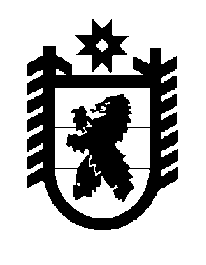 Российская Федерация Республика Карелия    ПРАВИТЕЛЬСТВО РЕСПУБЛИКИ КАРЕЛИЯРАСПОРЯЖЕНИЕот 19 августа 2013 года № 570р-Пг. Петрозаводск 1. Утвердить прилагаемый план первоочередных мероприятий до    2015 года по реализации важнейших положений Стратегии действий в интересах детей в Республике Карелия на 2012-2017 годы (далее – План).2. Органам исполнительной власти Республики Карелия обеспечить выполнение Плана в пределах бюджетных ассигнований, предусмотренных им в бюджете Республики Карелия на соответствующий финансовый год.3. Определить ответственных исполнителей за свод информации о выполнении мероприятий Плана:по разделам 1, 3 Плана – Министерство здравоохранения и социального развития Республики Карелия;по разделам 2, 4, 5 Плана – Министерство образования Республики Карелия;по разделу 6 Плана – Министерство по делам молодежи, физической культуре и спорту Республики Карелия.4. Соисполнителям представлять информацию по реализации мероприятий Плана в адрес ответственных исполнителей за свод информации один раз в полугодие, до 15-го числа месяца, следующего за отчетным полугодием.5. Органам исполнительной власти Республики Карелия – ответственным исполнителям за свод информации о выполнении мероприятий Плана один раз в полугодие, до 20-го числа месяца, следующего за отчетным полугодием, представлять в Министерство образования Республики Карелия информацию о ходе его выполнения.6. Министерству образования Республики Карелия представлять информацию о ходе выполнения Плана в Правительство Республики Карелия до 30-го числа месяца, следующего за отчетным полугодием.              ГлаваРеспублики  Карелия                                                             А.П. ХудилайненУтвержден распоряжениемПравительства Республики Карелияот 19 августа 2013 года № 570р-ППЛАНпервоочередных мероприятий до 2015 года по реализацииважнейших положений Стратегии действий в интересах детейв Республике Карелия на 2012-2017 годы________________________Наименование мероприятияОтветственные исполнителиВид документаСрок исполнения123451.НАПРАВЛЕНИЕ «СЕМЕЙНАЯ ПОЛИТИКА ДЕТСТВОСБЕРЕЖЕНИЯ»НАПРАВЛЕНИЕ «СЕМЕЙНАЯ ПОЛИТИКА ДЕТСТВОСБЕРЕЖЕНИЯ»НАПРАВЛЕНИЕ «СЕМЕЙНАЯ ПОЛИТИКА ДЕТСТВОСБЕРЕЖЕНИЯ»НАПРАВЛЕНИЕ «СЕМЕЙНАЯ ПОЛИТИКА ДЕТСТВОСБЕРЕЖЕНИЯ»1.1.Задача «Сокращение бедности среди семей с детьми и обеспечение минимальногогарантированного дохода»Задача «Сокращение бедности среди семей с детьми и обеспечение минимальногогарантированного дохода»Задача «Сокращение бедности среди семей с детьми и обеспечение минимальногогарантированного дохода»Задача «Сокращение бедности среди семей с детьми и обеспечение минимальногогарантированного дохода»1.1.1.Оказание содействия в трудо-устройстве родителей, воспиты-вающих детей-инвалидов (в рамках реализации ведомственной целевой программы «Активная политика занятости населения и социальная поддержка безработных граждан в Республике Карелия» на 2013-2015 годы, утвержденной приказом Министерства труда и занятости Республики Карелия от 25 сентября 2012 года № 205-П )Министерство труда и занятости Республики Карелияотчетежегодно1.1.2.Осуществление мероприятий, направленных на поддержку многодетных семей:Министерство здравоохранения и социального развития Республики Карелия1.1.2.ежемесячная денежная выплата малообеспеченным семьям при рождении третьего ребенка и последующих детей до достижения ребенком  возраста трех лет (в рамках реализации приказа Министерства здравоохранения и социального развития Республики Карелия от                  29 декабря 2009 года № 1207 «Об утверждении ведомственной целевой программы оказания гражданам государственной социальной помощи «Адресная социальная помощь»)Министерство здравоохранения и социального развития Республики Карелияотчетежегодно1.1.2.выплата ежемесячного пособия на ребенка из многодетной семьи (в рамках реализации Закона Республики Карелия от 16 декабря 2005 года № 927-ЗРК «О некоторых вопросах социальной поддержки граждан, имеющих детей»)Министерство здравоохранения и социального развития Республики Карелияотчетежегодно12334455ежегодная компенсационная выплата на приобретение школьных принадлежностей для детей начальной школы (в рамках реализации Закона Республики Карелия от 16 декабря 2005 года             № 927-ЗРК «О некоторых вопросах социальной поддержки граждан, имеющих детей»)отчетотчетежегодноежегоднооказание государственной социальной помощи на основе социального контракта (в рамках реализации приказа Министерства здравоохранения и социального развития Республики Карелия от               29 декабря 2009 года № 1207 «Об утверждении ведомственной целевой программы оказания гражданам государственной социальной помощи «Адресная социальная помощь»)отчетотчетежегодноежегодновыплата регионального материнского (семейного) капитала на третьего и последующего ребенка (в рамках реализации Закона Республики Карелия от 16 декабря 2005 года             № 927-ЗРК «О некоторых вопросах социальной поддержки граждан, имеющих детей»)отчетотчетежегодноежегодно1.1.3.Осуществление мероприятий, направленных на поддержку семей с детьми:Министерство здравоохранения и социального развития Республики КарелияМинистерство здравоохранения и социального развития Республики Карелия1.1.3.дополнительное единовременное пособие при рождении ребенка                  (в рамках реализации Закона Республики Карелия от 16 декабря 2005 года № 927-ЗРК «О некоторых вопросах социальной поддержки граждан, имеющих детей»)Министерство здравоохранения и социального развития Республики КарелияМинистерство здравоохранения и социального развития Республики Карелияотчетотчетежегодноежегодно1.1.3.ежемесячное пособие малообеспеченным семьям, имеющих детей (в рамках реализации Закона Республики Карелия от 16 декабря 2005 года № 927-ЗРК «О некоторых вопросах социальной поддержки граждан, имеющих детей»)Министерство здравоохранения и социального развития Республики КарелияМинистерство здравоохранения и социального развития Республики Карелияотчетотчетежегодноежегодно1.1.3.субсидии на питание учащимся общеобразовательных школ из малоимущих семей и учащимся, являющимся детьми-инвалидами (в рамках реализации приказа Министерства здравоохранения и социального развития Республики Карелия от 29 декабря 2009 года                № 1207  «Об утверждении ведомственной целевой программы оказания гражданам государственной социальной помощи «Адресная социальная помощь»)Министерство здравоохранения и социального развития Республики КарелияМинистерство здравоохранения и социального развития Республики Карелияотчетотчетежегодноежегоднообеспечение бесплатными специальными молочными продуктами детского питания детей в возрасте до 3 лет, не посещающих детские дошкольные образовательные учреждения из малоимущих семей и семей, находящихся в социально опасном положении (в рамках реализации приказа Министерства здравоохранения и социального развития Республики Карелия от            29 декабря 2009 года № 1207 «Об утверждении ведомственной целевой программы оказания гражданам государственной социальной помощи «Адресная социальная помощь»)Министерство здравоохранения и социального развития Республики КарелияМинистерство здравоохранения и социального развития Республики Карелияотчетотчетежегодноежегодно1.2.Задача «Создание условий для совмещения материнства и трудовой деятельности для женщин, имеющих малолетних детей, в целях сокращения числа отложенных рождений детей из-за необходимости (желания) продолжать профессиональную карьеру»Задача «Создание условий для совмещения материнства и трудовой деятельности для женщин, имеющих малолетних детей, в целях сокращения числа отложенных рождений детей из-за необходимости (желания) продолжать профессиональную карьеру»Задача «Создание условий для совмещения материнства и трудовой деятельности для женщин, имеющих малолетних детей, в целях сокращения числа отложенных рождений детей из-за необходимости (желания) продолжать профессиональную карьеру»Задача «Создание условий для совмещения материнства и трудовой деятельности для женщин, имеющих малолетних детей, в целях сокращения числа отложенных рождений детей из-за необходимости (желания) продолжать профессиональную карьеру»Задача «Создание условий для совмещения материнства и трудовой деятельности для женщин, имеющих малолетних детей, в целях сокращения числа отложенных рождений детей из-за необходимости (желания) продолжать профессиональную карьеру»Задача «Создание условий для совмещения материнства и трудовой деятельности для женщин, имеющих малолетних детей, в целях сокращения числа отложенных рождений детей из-за необходимости (желания) продолжать профессиональную карьеру»Задача «Создание условий для совмещения материнства и трудовой деятельности для женщин, имеющих малолетних детей, в целях сокращения числа отложенных рождений детей из-за необходимости (желания) продолжать профессиональную карьеру»1.2.1.Организация профессионального обучения женщин в период отпуска по уходу за ребенком до достижения им возраста трех лет (в рамках реализации ведомственной целевой программы «Активная политика занятости населения и социальная поддержка безработных граждан в Республике Карелия» на 2013-2015 годы, утвержденной приказом Министерства труда и занятости Республики Карелия от 25 сентября 2012 года № 205-П)  Министерство труда и занятости Республики Карелия,Министерство образования Республики КарелияМинистерство труда и занятости Республики Карелия,Министерство образования Республики Карелияотчетотчетежегодноежегодно1.2.2.Мониторинг обеспечения льготной категории граждан на предоставление мест в образовательных организациях, реализующих основную образовательную программу в дошкольных учрежденияхМинистерство образования Республики Карелия,органы местного самоуправления(по согласованию),Региональная общественная организация«Карельский Союз защиты детей»(по согласованию)Министерство образования Республики Карелия,органы местного самоуправления(по согласованию),Региональная общественная организация«Карельский Союз защиты детей»(по согласованию)разработка предложений по отнесению одиноких матерей из числа детей-сирот и детей, оставшихся без попечения родителей, к льготной категории гражданразработка предложений по отнесению одиноких матерей из числа детей-сирот и детей, оставшихся без попечения родителей, к льготной категории граждан2013-2014 годы2013-2014 годы1.3.Задача «Повышение доступности и качества социальных услуг для детей и семей с детьми в разных сферах жизнедеятельности»Задача «Повышение доступности и качества социальных услуг для детей и семей с детьми в разных сферах жизнедеятельности»Задача «Повышение доступности и качества социальных услуг для детей и семей с детьми в разных сферах жизнедеятельности»Задача «Повышение доступности и качества социальных услуг для детей и семей с детьми в разных сферах жизнедеятельности»Задача «Повышение доступности и качества социальных услуг для детей и семей с детьми в разных сферах жизнедеятельности»Задача «Повышение доступности и качества социальных услуг для детей и семей с детьми в разных сферах жизнедеятельности»Задача «Повышение доступности и качества социальных услуг для детей и семей с детьми в разных сферах жизнедеятельности»1.3.1.Участие в мониторинге эффективности мер социальной поддержки семей, имеющих детей в возрасте до 3 лет (в рамках реализации приказа Министерства здравоохранения и социального развития Республики Карелия от             29 декабря 2009 года № 1207 «Об утверждении ведомственной целевой программы оказания гражданам государственной социальной помощи «Адресная социальная помощь»)Министерство здравоохранения и социального развития Республики Карелия, Министерство образования Республики КарелияМинистерство здравоохранения и социального развития Республики Карелия, Министерство образования Республики Карелияаналитическая информацияаналитическая информацияежегодноежегодно1.3.2.Обеспечение качественным горячим питанием обучающихся по программам начального профессионального образования в государственных образовательных учреждениях начального профессионального образованияМинистерство образования Республики КарелияМинистерство образования Республики Карелияприказ Министерства образования Республики Карелияприказ Министерства образования Республики Карелияежегодноежегодно1.3.3.Проведение реабилитационных смен для детей, находящихся в социально опасном положении, детей-инвалидов, детей с ограниченными возможностями здоровьяМинистерство здравоохранения и социального развития Республики КарелияМинистерство здравоохранения и социального развития Республики Карелиядокладдокладежегодноежегодно1.3.4.Создание модели «социальная гостиница» для несовершеннолетних старшей возрастной группы, оказавшихся в социально опасном положенииМинистерство здравоохранения и социального развития Республики КарелияМинистерство здравоохранения и социального развития Республики Карелиядокладдокладдекабрь 2014 годадекабрь 2014 года1.3.5.Создание системы оперативного реагирования на сигналы, поступающие на телефон доверияМинистерство здравоохранения и социального развития Республики КарелияМинистерство здравоохранения и социального развития Республики Карелиядокладдокладдекабрь 2014 годадекабрь 2014 года1.4.Задача «Создание условий для формирования ценностей семьи, ребенка, ответственного родительства»Задача «Создание условий для формирования ценностей семьи, ребенка, ответственного родительства»Задача «Создание условий для формирования ценностей семьи, ребенка, ответственного родительства»Задача «Создание условий для формирования ценностей семьи, ребенка, ответственного родительства»Задача «Создание условий для формирования ценностей семьи, ребенка, ответственного родительства»Задача «Создание условий для формирования ценностей семьи, ребенка, ответственного родительства»Задача «Создание условий для формирования ценностей семьи, ребенка, ответственного родительства»1.4.1.Организация деятельности по профилактике абортов, отказов от новорожденных, социальному сопровождению беременных женщин и матерей с детьми до 3 лет, находящихся в трудной жизненной ситуации, в рамках проектной деятельностиМинистерство здравоохранения и социального развития Республики Карелия, общественные организации (по согласованию)Министерство здравоохранения и социального развития Республики Карелия, общественные организации (по согласованию)приказы учреждений здравоохранения Республики Карелия,модель (технология) профилактики ранних отказов от новорожденных детейприказы учреждений здравоохранения Республики Карелия,модель (технология) профилактики ранних отказов от новорожденных детейежегодноежегодно1.4.2.Проведение ежегодного фестиваля (конкурса, конференции) замещающих семейМинистерство образования Республики КарелияМинистерство образования Республики Карелияотчетотчетежеквартальноежеквартально1.4.3.Реализация глобальной инициативы Детского фонда ООН (ЮНИСЕФ) «Города, доброжелательные к детям» на основе показателей благополучия детейадминистрация Петрозаводского городского округа (по согласованию),Карельская региональная общественная организация «Служба социальной реабилитации и поддержки «Возрождение» (по согласованию)администрация Петрозаводского городского округа (по согласованию),Карельская региональная общественная организация «Служба социальной реабилитации и поддержки «Возрождение» (по согласованию)информационные материалыинформационные материалы2013-2014 годы2013-2014 годы1.4.4.Организация мероприятий по вручению премии «Признание» Главы Республики Карелия лучшим семьям за укрепление семейных отношений, здоровый образ жизни, достойное воспитание детейМинистерство здравоохранения и социального развития Республики КарелияМинистерство здравоохранения и социального развития Республики Карелияраспоряжение Главы Республики Карелияраспоряжение Главы Республики Карелияежегодноежегодно1.4.5.Организация мероприятий по вручению подарков для новорожденных женщинам, родившим детей во Всероссийский день материМинистерство здравоохранения и социального развития Республики КарелияМинистерство здравоохранения и социального развития Республики Карелияраспоряжение Главы Республики Карелияраспоряжение Главы Республики Карелияежегодноежегодно1.4.6.Создание и распространение информационных материалов о правах ребенка, адаптированных для детей, родителей, учителей и специалистов, работающих с детьми и в интересах детей, через средства массовой информации, сеть «Интернет», организации и учреждения для детейМинистерство образования Республики Карелия, Министерство по делам молодежи, физической культуре и спорту Республики Карелия,Министерство здравоохранения и социального развития Республики Карелия, общественные организации (по согласованию)Министерство образования Республики Карелия, Министерство по делам молодежи, физической культуре и спорту Республики Карелия,Министерство здравоохранения и социального развития Республики Карелия, общественные организации (по согласованию)информационные материалыинформационные материалы2013-2014 годы2013-2014 годы1.5.Задача «Совершенствование системы профилактики и раннего выявления семейного неблагополучия, системы оказания индивидуализированной адекватной помощи семье,находящейся в трудной жизненной ситуации»Задача «Совершенствование системы профилактики и раннего выявления семейного неблагополучия, системы оказания индивидуализированной адекватной помощи семье,находящейся в трудной жизненной ситуации»Задача «Совершенствование системы профилактики и раннего выявления семейного неблагополучия, системы оказания индивидуализированной адекватной помощи семье,находящейся в трудной жизненной ситуации»Задача «Совершенствование системы профилактики и раннего выявления семейного неблагополучия, системы оказания индивидуализированной адекватной помощи семье,находящейся в трудной жизненной ситуации»Задача «Совершенствование системы профилактики и раннего выявления семейного неблагополучия, системы оказания индивидуализированной адекватной помощи семье,находящейся в трудной жизненной ситуации»Задача «Совершенствование системы профилактики и раннего выявления семейного неблагополучия, системы оказания индивидуализированной адекватной помощи семье,находящейся в трудной жизненной ситуации»Задача «Совершенствование системы профилактики и раннего выявления семейного неблагополучия, системы оказания индивидуализированной адекватной помощи семье,находящейся в трудной жизненной ситуации»1.5.1.Апробация и внедрение современных форм выявления и технологий социального обслуживания семей с детьми, направленных на профилактику семейного неблагополучия, фактов жестокого обращения с детьми, социального сиротстваМинистерство здравоохранения и социального развития Республики Карелия, Министерство образования Республики Карелия, общественные организации (по согласованию)Министерство здравоохранения и социального развития Республики Карелия, Министерство образования Республики Карелия, общественные организации (по согласованию)докладдоклад2014 год2014 год1.5.2.Участие в ежегодном конкурсе городов России, доброжелательных к детям, находящимся в трудной жизненной ситуацииорганы местного самоуправления (по согласованию)органы местного самоуправления (по согласованию)заявка на участиезаявка на участиеежегодноежегодно1.5.3.Подготовка предложений по реформированию деятельности органов опеки и попечительства с установлением порядка межведомственного и межсекторного взаимодействия по фактам нарушения прав детей, включая разграничение функций по порядку расследования причин, а также оказание мер защитыМинистерство здравоохранения и социального развития Республики Карелия, Министерство образования Республики Карелия,общественные организации (по согласованию)Министерство здравоохранения и социального развития Республики Карелия, Министерство образования Республики Карелия,общественные организации (по согласованию)предложенияпредложенияянварь2014 годаянварь2014 года1.5.4.Разработка программы повышения квалификации специалистов органов опеки и попечительства, социальных педагогов и работников учреждений для детей-сирот и детей, оставшихся без попечения родителейМинистерствообразования Республики КарелияМинистерствообразования Республики Карелияпрограмма повышения квалификации специалистов органов опеки и попечительства, социальных педагоговпрограмма повышения квалификации специалистов органов опеки и попечительства, социальных педагогов2014 год2014 год1.5.5.Проведение курсов повышения квалификации специалистов, занимающихся вопросами устройства детей-сирот и детей, оставшихся без попечения родителей, социальных педагогов и работников учреждений для детей-сирот и детей, оставшихся без попечения родителейМинистерство образования Республики КарелияМинистерство образования Республики Карелияплан-график курсов повышения квалификацииплан-график курсов повышения квалификацииежегодноежегодно1.5.6.Разработка нормативных правовых документов о мониторинге эффективности деятельности и стимулирования администраций местного самоуправления муниципальных районов и городских округов по исполнению государственных полномочий по опеке и попечительствуМинистерство образования Республики КарелияМинистерство образования Республики Карелияприказ Министерства образования Республики Карелияприказ Министерства образования Республики Карелияежегодноежегодно1.5.7.Проведение мероприятий по повышению уровня профессионального мастерства специалистов органов и учреждений социальной защиты и социального обслуживанияМинистерство здравоохранения и социального развития Республики КарелияМинистерство здравоохранения и социального развития Республики Карелияприказ Министерства здравоохранения и социального развития Республики Карелияприказ Министерства здравоохранения и социального развития Республики Карелия2014 год2014 год1.5.8.Организация служб социального сопровождения семей с детьми, оказавшихся в трудной жизненной ситуацииМинистерство здравоохранения и социального развития Республики КарелияМинистерство здравоохранения и социального развития Республики Карелиядокладдокладдекабрь2014 годадекабрь2014 года1.5.9.Проведение конкурсов проектов по профилактике семейного неблагополучия для некоммерческих организацийМинистерство здравоохранения и социального развития Республики КарелияМинистерство здравоохранения и социального развития Республики Карелиядокладдоклад2014 год2014 год1.5.10.Подготовка предложений о порядке межведомственного взаимодействия по предотвращению семейного неблагополучия, социального сиротства, защите прав и законных интересов детейМинистерство здравоохранения и социального развития Республики Карелия, Министерство образования Республики Карелия, Министерство внутренних дел по Республики Карелия (по согласованию),Уполномоченный по правам ребенка в Республике Карелия,общественные организации (по согласованию)Министерство здравоохранения и социального развития Республики Карелия, Министерство образования Республики Карелия, Министерство внутренних дел по Республики Карелия (по согласованию),Уполномоченный по правам ребенка в Республике Карелия,общественные организации (по согласованию)предложенияпредложениядекабрь2013 годадекабрь2013 года2.НАПРАВЛЕНИЕ «ДОСТУПНОСТЬ КАЧЕСТВЕННОГО ОБУЧЕНИЯ И ВОСПИТАНИЯ, ПРИОБЩЕННОСТЬ К КУЛЬТУРНЫМ ЦЕННОСТЯМ И ИНФОРМАЦИОННАЯБЕЗОПАСНОСТЬ ДЕТЕЙ»НАПРАВЛЕНИЕ «ДОСТУПНОСТЬ КАЧЕСТВЕННОГО ОБУЧЕНИЯ И ВОСПИТАНИЯ, ПРИОБЩЕННОСТЬ К КУЛЬТУРНЫМ ЦЕННОСТЯМ И ИНФОРМАЦИОННАЯБЕЗОПАСНОСТЬ ДЕТЕЙ»НАПРАВЛЕНИЕ «ДОСТУПНОСТЬ КАЧЕСТВЕННОГО ОБУЧЕНИЯ И ВОСПИТАНИЯ, ПРИОБЩЕННОСТЬ К КУЛЬТУРНЫМ ЦЕННОСТЯМ И ИНФОРМАЦИОННАЯБЕЗОПАСНОСТЬ ДЕТЕЙ»НАПРАВЛЕНИЕ «ДОСТУПНОСТЬ КАЧЕСТВЕННОГО ОБУЧЕНИЯ И ВОСПИТАНИЯ, ПРИОБЩЕННОСТЬ К КУЛЬТУРНЫМ ЦЕННОСТЯМ И ИНФОРМАЦИОННАЯБЕЗОПАСНОСТЬ ДЕТЕЙ»НАПРАВЛЕНИЕ «ДОСТУПНОСТЬ КАЧЕСТВЕННОГО ОБУЧЕНИЯ И ВОСПИТАНИЯ, ПРИОБЩЕННОСТЬ К КУЛЬТУРНЫМ ЦЕННОСТЯМ И ИНФОРМАЦИОННАЯБЕЗОПАСНОСТЬ ДЕТЕЙ»НАПРАВЛЕНИЕ «ДОСТУПНОСТЬ КАЧЕСТВЕННОГО ОБУЧЕНИЯ И ВОСПИТАНИЯ, ПРИОБЩЕННОСТЬ К КУЛЬТУРНЫМ ЦЕННОСТЯМ И ИНФОРМАЦИОННАЯБЕЗОПАСНОСТЬ ДЕТЕЙ»НАПРАВЛЕНИЕ «ДОСТУПНОСТЬ КАЧЕСТВЕННОГО ОБУЧЕНИЯ И ВОСПИТАНИЯ, ПРИОБЩЕННОСТЬ К КУЛЬТУРНЫМ ЦЕННОСТЯМ И ИНФОРМАЦИОННАЯБЕЗОПАСНОСТЬ ДЕТЕЙ»2.1.Задача «Обеспечение устойчивого развития системы образования с учетом региональных, социально-экономических, культурных, демографических и других особенностей»Задача «Обеспечение устойчивого развития системы образования с учетом региональных, социально-экономических, культурных, демографических и других особенностей»Задача «Обеспечение устойчивого развития системы образования с учетом региональных, социально-экономических, культурных, демографических и других особенностей»Задача «Обеспечение устойчивого развития системы образования с учетом региональных, социально-экономических, культурных, демографических и других особенностей»Задача «Обеспечение устойчивого развития системы образования с учетом региональных, социально-экономических, культурных, демографических и других особенностей»Задача «Обеспечение устойчивого развития системы образования с учетом региональных, социально-экономических, культурных, демографических и других особенностей»Задача «Обеспечение устойчивого развития системы образования с учетом региональных, социально-экономических, культурных, демографических и других особенностей»2.1.1.Разработка государственной программы развития образования с учетом региональных социально-экономических, экологических, демографических, этнокультурных и других особенностей Республики КарелияМинистерство образования Республики  КарелияМинистерство образования Республики  Карелияпостановление Правительства Республики Карелияпостановление Правительства Республики Карелияиюнь 2014 годаиюнь 2014 года2.2.Задача «Обеспечение доступности качественного дошкольного образования, расширение вариативности его форм»Задача «Обеспечение доступности качественного дошкольного образования, расширение вариативности его форм»Задача «Обеспечение доступности качественного дошкольного образования, расширение вариативности его форм»Задача «Обеспечение доступности качественного дошкольного образования, расширение вариативности его форм»Задача «Обеспечение доступности качественного дошкольного образования, расширение вариативности его форм»Задача «Обеспечение доступности качественного дошкольного образования, расширение вариативности его форм»Задача «Обеспечение доступности качественного дошкольного образования, расширение вариативности его форм»2.2.1.Создание дополнительных мест в группах полного дня в образовательных учреждениях, реализующих основную общеобразовательную программу дошкольного образования, в том числе используя возможности негосударственного сектора (в рамках реализации долгосрочной целевой программы «Развитие образования в Республике Карелия в 2011-2015 годах», утвержденной постановлением Правительства Республики Карелия от 4 июля              2011 года № 155-П)Министерство образования Республики КарелияМинистерство образования Республики Карелияотчетотчетежегодноежегодно2.2.2.Выплата компенсации малообеспеченным гражданам, имеющим детей в возрасте от полутора до трех лет, не получившим направление уполномоченного органа местного самоуправления на зачисление в образовательное учреждение, реализующее основную общеобразовательную программу дошкольного образования (в рамках реализации долгосрочной целевой программы «Развитие образования в Республике Карелия в 2011-2015 годах», утвержденной постановлением Правительства Республики Карелия от 4 июля                2011 года № 155-П)Министерство образования Республики КарелияМинистерство образования Республики Карелияотчетотчетежемесячно, ежегодноежемесячно, ежегодно2.2.3.Создание вариативных моделей развития и социализации детей дошкольного возраста (групп кратковременного пребывания, консультационных пунктов для родителей, службы ранней помощи родителям и других) (в рамках реализации долгосрочной целевой программы «Развитие образования в Республике Карелия в 2011-2015 годах», утвержденной постановлением Правительства Республики Карелия от 4 июля              2011 года № 155-П)Министерство образования Республики Карелия, органы местного самоуправления (по согласованию)Министерство образования Республики Карелия, органы местного самоуправления (по согласованию)отчетотчетежегодноежегодно2.3.Задача «Реализация прав детей различных категорий на получение общедоступного и качественного бесплатного общего образования на основе модернизации общего образования в полном соответствии с требованиями федеральных государственных образовательных стандартов»Задача «Реализация прав детей различных категорий на получение общедоступного и качественного бесплатного общего образования на основе модернизации общего образования в полном соответствии с требованиями федеральных государственных образовательных стандартов»Задача «Реализация прав детей различных категорий на получение общедоступного и качественного бесплатного общего образования на основе модернизации общего образования в полном соответствии с требованиями федеральных государственных образовательных стандартов»Задача «Реализация прав детей различных категорий на получение общедоступного и качественного бесплатного общего образования на основе модернизации общего образования в полном соответствии с требованиями федеральных государственных образовательных стандартов»Задача «Реализация прав детей различных категорий на получение общедоступного и качественного бесплатного общего образования на основе модернизации общего образования в полном соответствии с требованиями федеральных государственных образовательных стандартов»Задача «Реализация прав детей различных категорий на получение общедоступного и качественного бесплатного общего образования на основе модернизации общего образования в полном соответствии с требованиями федеральных государственных образовательных стандартов»Задача «Реализация прав детей различных категорий на получение общедоступного и качественного бесплатного общего образования на основе модернизации общего образования в полном соответствии с требованиями федеральных государственных образовательных стандартов»2.3.1.Обеспечение поэтапного введения федеральных государственных образовательных стандартов общего образованияМинистерство образования Республики КарелияМинистерство образования Республики Карелияотчетотчетежегодноежегодно2.3.2.Создание материально-технических, информационных, кадровых, учебно-методических условий для поэтапного введения федеральных государственных образовательных стандартов общего образованияМинистерство образования Республики КарелияМинистерство образования Республики Карелияотчетотчетежегодноежегодно2.3.3.Реализация права детей-инвалидов, детей с ограниченными возможностями здоровья на включение в существующую образовательную среду на уровне дошкольного, общего и профессионального образования, в том числе на инклюзивное образование (в рамках реализации долгосрочной целевой программы «Развитие образования в Республике Карелия в 2011-2015 годах», утвержденной постановлением Правительства Республики Карелия от 4 июля 2011 года № 155-П)Министерство образования Республики КарелияМинистерство образования Республики Карелияотчетотчетежегодноежегодно2.3.4.Обеспечение предоставления детям качественной психологической и коррекционно-педагогической помощи в образовательных учреждениях Министерство образования Республики КарелияМинистерство образования Республики Карелияаналитическая информацияаналитическая информацияежегодноежегодно2.4.Задача «Развитие механизмов государственно-общественного управления, частно-государственного партнерства в системе образования, диалога и сотрудничества образовательных учреждений с участниками образовательного процесса, общественностью и социальными партнерами»Задача «Развитие механизмов государственно-общественного управления, частно-государственного партнерства в системе образования, диалога и сотрудничества образовательных учреждений с участниками образовательного процесса, общественностью и социальными партнерами»Задача «Развитие механизмов государственно-общественного управления, частно-государственного партнерства в системе образования, диалога и сотрудничества образовательных учреждений с участниками образовательного процесса, общественностью и социальными партнерами»Задача «Развитие механизмов государственно-общественного управления, частно-государственного партнерства в системе образования, диалога и сотрудничества образовательных учреждений с участниками образовательного процесса, общественностью и социальными партнерами»Задача «Развитие механизмов государственно-общественного управления, частно-государственного партнерства в системе образования, диалога и сотрудничества образовательных учреждений с участниками образовательного процесса, общественностью и социальными партнерами»Задача «Развитие механизмов государственно-общественного управления, частно-государственного партнерства в системе образования, диалога и сотрудничества образовательных учреждений с участниками образовательного процесса, общественностью и социальными партнерами»Задача «Развитие механизмов государственно-общественного управления, частно-государственного партнерства в системе образования, диалога и сотрудничества образовательных учреждений с участниками образовательного процесса, общественностью и социальными партнерами»2.4.1.Развитие механизмов государственно-общественного управления, частно-государственного партнерства в системе образования Министерство образования Республики Карелия, общественные организации (по согласованию)Министерство образования Республики Карелия, общественные организации (по согласованию)отчетотчетежегодноежегодно2.5.Задача «Участие в создании общероссийской системы оценки качества образования, обеспечивающей единство требований к подготовленности выпускников, объективность оценки достижений обучающихся и качества учебно-воспитательной работы образовательных учреждений, преемственность между разными ступенями общего образования, возможность использования результатов оценки качества для принятия необходимых управленческих решений»Задача «Участие в создании общероссийской системы оценки качества образования, обеспечивающей единство требований к подготовленности выпускников, объективность оценки достижений обучающихся и качества учебно-воспитательной работы образовательных учреждений, преемственность между разными ступенями общего образования, возможность использования результатов оценки качества для принятия необходимых управленческих решений»Задача «Участие в создании общероссийской системы оценки качества образования, обеспечивающей единство требований к подготовленности выпускников, объективность оценки достижений обучающихся и качества учебно-воспитательной работы образовательных учреждений, преемственность между разными ступенями общего образования, возможность использования результатов оценки качества для принятия необходимых управленческих решений»Задача «Участие в создании общероссийской системы оценки качества образования, обеспечивающей единство требований к подготовленности выпускников, объективность оценки достижений обучающихся и качества учебно-воспитательной работы образовательных учреждений, преемственность между разными ступенями общего образования, возможность использования результатов оценки качества для принятия необходимых управленческих решений»Задача «Участие в создании общероссийской системы оценки качества образования, обеспечивающей единство требований к подготовленности выпускников, объективность оценки достижений обучающихся и качества учебно-воспитательной работы образовательных учреждений, преемственность между разными ступенями общего образования, возможность использования результатов оценки качества для принятия необходимых управленческих решений»Задача «Участие в создании общероссийской системы оценки качества образования, обеспечивающей единство требований к подготовленности выпускников, объективность оценки достижений обучающихся и качества учебно-воспитательной работы образовательных учреждений, преемственность между разными ступенями общего образования, возможность использования результатов оценки качества для принятия необходимых управленческих решений»Задача «Участие в создании общероссийской системы оценки качества образования, обеспечивающей единство требований к подготовленности выпускников, объективность оценки достижений обучающихся и качества учебно-воспитательной работы образовательных учреждений, преемственность между разными ступенями общего образования, возможность использования результатов оценки качества для принятия необходимых управленческих решений»2.5.1.Совершенствование контрольно-измерительных механизмов и процедур общественного контроля при проведении государственной (итоговой) аттестации обучающихся, освоивших образовательные программы основного общего образования или среднего (полного) общего образования, в соответствии с федеральным законодательствомМинистерство образования Республики КарелияМинистерство образования Республики Карелияотчетотчетежегодноежегодно2.6.Задача «Создание благоприятных условий для поиска, поддержки и сопровождения талантливых детей с целью эффективного раскрытия их способностей, их личностногои профессионального развития»Задача «Создание благоприятных условий для поиска, поддержки и сопровождения талантливых детей с целью эффективного раскрытия их способностей, их личностногои профессионального развития»Задача «Создание благоприятных условий для поиска, поддержки и сопровождения талантливых детей с целью эффективного раскрытия их способностей, их личностногои профессионального развития»Задача «Создание благоприятных условий для поиска, поддержки и сопровождения талантливых детей с целью эффективного раскрытия их способностей, их личностногои профессионального развития»Задача «Создание благоприятных условий для поиска, поддержки и сопровождения талантливых детей с целью эффективного раскрытия их способностей, их личностногои профессионального развития»Задача «Создание благоприятных условий для поиска, поддержки и сопровождения талантливых детей с целью эффективного раскрытия их способностей, их личностногои профессионального развития»Задача «Создание благоприятных условий для поиска, поддержки и сопровождения талантливых детей с целью эффективного раскрытия их способностей, их личностногои профессионального развития»2.6.1.Выполнение мероприятий Комплекса мер по реализации Концепции общенациональной системы выявления и развития молодых талантов, утвержденной Президентом Российской Федерации 3 апреля2012 года (далее – Комплекс мер)Министерство образования Республики Карелия, Министерство культуры Республики Карелия, Министерство по делам молодежи, физической культуре и спорту Республики КарелияМинистерство образования Республики Карелия, Министерство культуры Республики Карелия, Министерство по делам молодежи, физической культуре и спорту Республики Карелияотчет по выполнению Комплекса меротчет по выполнению Комплекса мережегодно, в соответствии со сроками Комплекса мережегодно, в соответствии со сроками Комплекса мер2.6.2.Учреждение стипендий Министерства культуры Республики Карелия обучающимся образовательных учреждений (в рамках реализации приказа Министерства культуры Республики Карелия от 14 октября 2008 года           № 405 «О стипендиях Министерства культуры Республики Карелия для учащихся образовательных учреждений»)Министерство культуры Республики КарелияМинистерство культуры Республики Карелияотчетотчетежегодно, октябрьежегодно, октябрь2.6.3.Выдвижение одаренных обучающихся на гранты и стипендии федеральных органов государственной власти, благотворительных фондов (в рамках реализации региональной целевой программы «Развитие сферы культуры в Республике Карелия на период до 2013 года», утвержденной постановлением Законодательного Собрания Республики Карелия от                9 ноября 2006 года № 49-IV ЗС)Министерство культуры Республики КарелияМинистерство культуры Республики Карелияотчетотчетежегодно, в соответствии со сроками региональных отборочных туров, утвержденными Министерством культуры Российской Федерации, благотворитель-ными фондамиежегодно, в соответствии со сроками региональных отборочных туров, утвержденными Министерством культуры Российской Федерации, благотворитель-ными фондами2.6.4.Организация и проведение конкурсов, летних школ, ассамблей, фестивалей, выставок и других форм по поддержке талантливых детей, молодежи (в рамках реализации региональной целевой программы «Развитие сферы культуры в Республике Карелия на период до 2013 года», утвержденной постановлением Законодательного Собрания Республики Карелия от             9 ноября 2006 года № 49-IV ЗС)Министерство культуры Республики КарелияМинистерство культуры Республики Карелияотчетотчетежегодно, в соответствии с планом работы Министерства культуры Республики Карелияежегодно, в соответствии с планом работы Министерства культуры Республики Карелия2.6.5.Развитие системы повышения профессиональной компетенции преподавателей учреждений дополнительного образования детей и среднего профессионального образования в сфере культуры (реализация программ повышения квалификации, проведение конкурсов профессионального мастерства) (в рамках реализации региональной целевой программы «Развитие сферы культуры в Республике Карелия на период до 2013 года», утвержденной постановлением Законодательного Собрания Республики Карелия от         9 ноября 2006 года № 49-IV ЗС)Министерство культуры Республики КарелияМинистерство культуры Республики Карелияотчетотчетежегодноежегодно2.6.6.Ведение «Банка данных талантливой молодежи Республики Карелия» (в рамках реализации долгосрочной целевой программы «Молодежь Карелии» на 2012-2015 годы, утвержденной постановлением Правительства Республики Карелия от 18 декабря 2012 года № 386-П) Министерство по делам молодежи, физической культуре и спорту Республики КарелияМинистерство по делам молодежи, физической культуре и спорту Республики Карелияотчетотчетежегодноежегодно2.6.7.Проведение торжественной церемонии чествования талантливой молодежи (в рамках реализации долгосрочной целевой программы «Молодежь Карелии» на 2012-2015 годы, утвержденной постановлением Правительства Республики Карелия от 18 декабря 2012 года № 386-П)Министерство по делам молодежи, физической культуре и спорту Республики Карелия,Министерство образования Республики КарелияМинистерство по делам молодежи, физической культуре и спорту Республики Карелия,Министерство образования Республики Карелияотчетотчетежегодноежегодно2.6.8.Проведение республиканского конкурса «Лидер XXI века» (в рамках реализации долгосрочной целевой программы «Молодежь Карелии» на 2012-2015 годы, утвержденной постановлением Правительства Республики Карелия от 18 декабря 2012 года № 386-П)Министерство по делам молодежи, физической культуре и спорту Республики Карелия, Министерство образования Республики КарелияМинистерство по делам молодежи, физической культуре и спорту Республики Карелия, Министерство образования Республики Карелияотчетотчетежегодноежегодно2.6.9.Направление детей и молодежи Республики Карелия для участия в мероприятиях межрегионального, всероссийского и международного уровнейМинистерство по делам молодежи, физической культуре и спорту Республики Карелия, Министерство образования Республики Карелия, Министерство культуры Республики КарелияМинистерство по делам молодежи, физической культуре и спорту Республики Карелия, Министерство образования Республики Карелия, Министерство культуры Республики Карелияотчетотчетежегодноежегодно2.6.10.Организация и проведение республиканских специализирован-ных (профильных) лагерей (естественнонаучной и гуманитарной направленностей) для одаренных детей (в рамках реализации программы «Развитие отдыха и оздоровления детей в Республике Карелия» на 2012-2014 годы, утвержденной  распоряжением Правительства Республики Карелия от 30 декабря 2011 года № 810р-П)Министерство образования Республики КарелияМинистерство образования Республики Карелияотчетотчетежегодноежегодно2.6.11.Организация и проведение церемонии вручения республи-канской стипендии детям «За особые успехи в интеллектуальной, художественно-творческой, спортивной и общественной деятельности» (в рамках реализации долгосрочной целевой программы «Развитие образования в Республике Карелия в 2011-2015 годах», утвержденной постановлением Правительства Республики Карелия от 4 июля 2011 года № 155-П)Министерство образования Республики КарелияМинистерство образования Республики Карелияотчетотчетежегодноежегодно2.7.Задача «Формирование новой общественно-государственной системы воспитания детей, обеспечивающей их социализацию, высокий уровень гражданственности, патриотичности, толерантности, законопослушное поведение»Задача «Формирование новой общественно-государственной системы воспитания детей, обеспечивающей их социализацию, высокий уровень гражданственности, патриотичности, толерантности, законопослушное поведение»Задача «Формирование новой общественно-государственной системы воспитания детей, обеспечивающей их социализацию, высокий уровень гражданственности, патриотичности, толерантности, законопослушное поведение»Задача «Формирование новой общественно-государственной системы воспитания детей, обеспечивающей их социализацию, высокий уровень гражданственности, патриотичности, толерантности, законопослушное поведение»Задача «Формирование новой общественно-государственной системы воспитания детей, обеспечивающей их социализацию, высокий уровень гражданственности, патриотичности, толерантности, законопослушное поведение»Задача «Формирование новой общественно-государственной системы воспитания детей, обеспечивающей их социализацию, высокий уровень гражданственности, патриотичности, толерантности, законопослушное поведение»Задача «Формирование новой общественно-государственной системы воспитания детей, обеспечивающей их социализацию, высокий уровень гражданственности, патриотичности, толерантности, законопослушное поведение»2.7.1.Участие в разработке стратегии развития воспитания в Российской Федерации (далее – Стратегия)Министерство образования Республики Карелия, Министерство культуры Республики Карелия, Министерство по делам молодежи, физической культуре и спорту Республики Карелия,Министерство здравоохранения и социального развития Республики Карелия, Министерство внутренних дел по Республике Карелия      (по согласованию), общественные организации                        (по согласованию)Министерство образования Республики Карелия, Министерство культуры Республики Карелия, Министерство по делам молодежи, физической культуре и спорту Республики Карелия,Министерство здравоохранения и социального развития Республики Карелия, Министерство внутренних дел по Республике Карелия      (по согласованию), общественные организации                        (по согласованию)предложения в проект Стратегиипредложения в проект Стратегии2013 год2013 год2.7.2.Организация временной занятости несовершеннолетних граждан в возрасте от 14 до 18 лет в свободное от учебы время (в рамках реализации ведомственной целевой программы «Активная политика занятости населения и социальная поддержка безработных граждан в Республике Карелия» на 2013-2015 годы, утвержденной приказом Министерства труда и занятости Республики Карелия от 25 сентября 2012 года № 205-П)Министерство труда и занятости Республики КарелияМинистерство труда и занятости Республики Карелияотчетотчетежегодноежегодно2.7.3.Реализация мероприятий долгосрочной целевой программы «Патриотическое воспитание граждан Российской Федерации, проживающих на территории Республики Карелия» на 2012-2015 годы Министерство по делам молодежи, физической культуре и спорту Республики Карелия, Министерство образования Республики Карелия, Министерство Республики Карелия по вопросам национальной политики, связям с общественными, религиозными объединениями и средствами массовой информации, Министерство культуры Республики КарелияМинистерство по делам молодежи, физической культуре и спорту Республики Карелия, Министерство образования Республики Карелия, Министерство Республики Карелия по вопросам национальной политики, связям с общественными, религиозными объединениями и средствами массовой информации, Министерство культуры Республики Карелияотчетотчетежегодноежегодно2.7.4.Изучение опыта применения  современных технологий по профилактике асоциального поведения в детской среде и потребности  в реализации данных технологий в Республике Карелия Министерство здравоохранения и социального развития Республики Карелия, Министерство образования Республики Карелия, общественные организации                          (по согласованию)Министерство здравоохранения и социального развития Республики Карелия, Министерство образования Республики Карелия, общественные организации                          (по согласованию)аналитическая запискааналитическая запискаапрель2014 годаапрель2014 года2.7.5.Апробация современных технологий по профилактике асоциального поведения в детской среде  в соответствии с потребностьюМинистерство здравоохранения и социального развития Республики Карелия, Министерство образования Республики Карелия, общественные организации                        (по согласованию)Министерство здравоохранения и социального развития Республики Карелия, Министерство образования Республики Карелия, общественные организации                        (по согласованию)докладдоклад2015 год2015 год2.7.6.Реализация в учреждениях для детей-сирот и детей, оставшихся без попечения родителей, общественно-государственной воспитательной программы «РОСТ», обеспечивающей социализацию детей, высокий уровень гражданственности, патриотичности, толерантности, законопослушного поведенияМинистерство образования Республики Карелия,Региональная общественная организация «Карельский союз защиты детей»                       (по согласованию)Министерство образования Республики Карелия,Региональная общественная организация «Карельский союз защиты детей»                       (по согласованию)отчетотчет2013 год2013 год2.8.Задача «Развитие системы поддержки воспитательных программ и проектов в системе образования, культуры и спорта, а также на базе общественных организаций, включая детские и молодежные»Задача «Развитие системы поддержки воспитательных программ и проектов в системе образования, культуры и спорта, а также на базе общественных организаций, включая детские и молодежные»Задача «Развитие системы поддержки воспитательных программ и проектов в системе образования, культуры и спорта, а также на базе общественных организаций, включая детские и молодежные»Задача «Развитие системы поддержки воспитательных программ и проектов в системе образования, культуры и спорта, а также на базе общественных организаций, включая детские и молодежные»Задача «Развитие системы поддержки воспитательных программ и проектов в системе образования, культуры и спорта, а также на базе общественных организаций, включая детские и молодежные»Задача «Развитие системы поддержки воспитательных программ и проектов в системе образования, культуры и спорта, а также на базе общественных организаций, включая детские и молодежные»Задача «Развитие системы поддержки воспитательных программ и проектов в системе образования, культуры и спорта, а также на базе общественных организаций, включая детские и молодежные»2.8.1.Поддержка образовательных проектов в сфере искусства, дополнительных образовательных программ учреждений сферы культуры (в том числе музыкальных, хореографических, художественных, музыкальных) (в рамках реализации региональной целевой программы «Развитие сферы культуры в Республике Карелия на период до 2013 года», утвержденной постановлением Законодательного Собрания Республики Карелия от              9 ноября 2006 года № 49-IV ЗС, долгосрочной целевой программы «Развитие образования в Республике Карелия в 2011-2015 годах», утвержденной постановлением Правительства Республики Карелия от 4 июля 2011 года № 155-П)Министерство культуры Республики Карелия, Министерство образования Республики КарелияМинистерство культуры Республики Карелия, Министерство образования Республики Карелияотчетотчетежегодноежегодно2.8.2.Поддержка проектов, направленных на организацию полезной занятости и социализацию подростков и детей с девиантным поведениемМинистерство труда и занятости Республики Карелия,Министерство образования Республики Карелия,Министерство по делам молодежи, физической культуре и спорту Республики Карелия,общественные организации                       (по согласованию)Министерство труда и занятости Республики Карелия,Министерство образования Республики Карелия,Министерство по делам молодежи, физической культуре и спорту Республики Карелия,общественные организации                       (по согласованию)отчетотчетежегодноежегодно2.9.Задача «Развитие системы дополнительных образовательных услуг на бесплатной основе, инфраструктуры творческого развития и воспитания детей»Задача «Развитие системы дополнительных образовательных услуг на бесплатной основе, инфраструктуры творческого развития и воспитания детей»Задача «Развитие системы дополнительных образовательных услуг на бесплатной основе, инфраструктуры творческого развития и воспитания детей»Задача «Развитие системы дополнительных образовательных услуг на бесплатной основе, инфраструктуры творческого развития и воспитания детей»Задача «Развитие системы дополнительных образовательных услуг на бесплатной основе, инфраструктуры творческого развития и воспитания детей»Задача «Развитие системы дополнительных образовательных услуг на бесплатной основе, инфраструктуры творческого развития и воспитания детей»Задача «Развитие системы дополнительных образовательных услуг на бесплатной основе, инфраструктуры творческого развития и воспитания детей»2.9.1.Реализация проектов по капитальному ремонту, строительству и реконструкции учреждений культуры, образования, физической культуры и спорта, осуществляющих работу с детьми и молодежью (в рамках реализации региональной целевой программы «Развитие сферы культуры в Республике Карелия на период до 2013 года», утвержденной постановлением Законодательного Собрания Республики Карелия            от 9 ноября 2006 года № 49-IV ЗС, долгосрочной целевой программы «Развитие образования в Республике Карелия в 2011-2015 годах», утвержденной постановлением Правительства Республики Карелия от 4 июля 2011 года № 155-П, долгосрочной целевой программы «Развитие физической культуры и массового спорта в Республике Карелия» на 2011-2015 годы, утвержденной постановлением Правительства Республики Карелия от 13 декабря 2010 года № 294-П)  Министерство культуры Республики Карелия, Министерство образования Республики Карелия,  Министерство по делам молодежи, физической культуре и спорту Республики КарелияМинистерство культуры Республики Карелия, Министерство образования Республики Карелия,  Министерство по делам молодежи, физической культуре и спорту Республики Карелияотчетотчетежегодноежегодно2.9.2.Повышение качества и доступности услуг, предоставляемых детской аудитории учреждениями сферы культуры, образования, спорта и молодежной политикиМинистерство культуры Республики Карелия, Министерство образования Республики Карелия, Министерство по делам молодежи, физической культуре и спорту Республики КарелияМинистерство культуры Республики Карелия, Министерство образования Республики Карелия, Министерство по делам молодежи, физической культуре и спорту Республики Карелияотчетотчетодин раз в год, не ранее июня текущего годаодин раз в год, не ранее июня текущего года2.10.Задача «Государственная поддержка учреждений, осуществляющих работу с детьми и молодежью»Задача «Государственная поддержка учреждений, осуществляющих работу с детьми и молодежью»Задача «Государственная поддержка учреждений, осуществляющих работу с детьми и молодежью»Задача «Государственная поддержка учреждений, осуществляющих работу с детьми и молодежью»Задача «Государственная поддержка учреждений, осуществляющих работу с детьми и молодежью»Задача «Государственная поддержка учреждений, осуществляющих работу с детьми и молодежью»Задача «Государственная поддержка учреждений, осуществляющих работу с детьми и молодежью»2.10.1.Развитие системы дополнительного образования детей, в том числе создание моделей межшкольных ресурсных центров дополнительного образования детей на базе муниципальных и государственных центров дополнительного образования детей; внедрение механизма государственных (муниципальных) заданий на реализацию дополнительных образовательных программ по месту жительства, организацию культурно-досуговой, физкультурно-спортивной и иной общественно полезной деятельностиМинистерство образования Республики Карелия, Министерство культуры Республики Карелия, Министерство по делам молодежи, физической культуре и спорту Республики Карелия,органы местного самоуправления                   (по согласованию) Министерство образования Республики Карелия, Министерство культуры Республики Карелия, Министерство по делам молодежи, физической культуре и спорту Республики Карелия,органы местного самоуправления                   (по согласованию) отчетотчетежегодноежегодно2.10.2.Поддержка издания литературы для детей и юношества (в рамках реализации региональной целевой программы «Развитие сферы культуры в Республике Карелия на период до 2013 года», утвержденной постановлением Законодательного Собрания Республики Карелия                 от 9 ноября 2006 года № 49-IV ЗС)Министерство культуры Республики КарелияМинистерство культуры Республики Карелияотчетотчетежегодно, один раз в год в рамках конкурса по отбору организаций, индивидуальных предпринимателей и физических лиц, осуществляющих деятельность по производству и изданию книг, на право предоставления субсидий из бюджета Республики Карелия на реализацию социально значимых проектовежегодно, один раз в год в рамках конкурса по отбору организаций, индивидуальных предпринимателей и физических лиц, осуществляющих деятельность по производству и изданию книг, на право предоставления субсидий из бюджета Республики Карелия на реализацию социально значимых проектов2.10.3.Поддержка театральных постановок и концертных программ для детской и юношеской аудитории (в рамках реализации региональной целевой программы «Развитие сферы культуры в Республике Карелия на период до 2013 года», утвержденной постановлением Законодательного Собрания Республики Карелия от              9 ноября 2006 года № 49-IV ЗС)Министерство культуры Республики КарелияМинистерство культуры Республики Карелияотчетотчетежегодноежегодно2.10.4.Развитие материально-технической базы учреждений сферы культуры, в том числе обновление парка музыкальных инструментов учреждений образования в сфере культуры (в рамках реализации региональной целевой программы «Развитие сферы культуры в Республике Карелия на период до 2013 года», утвержденной постановлением Законодательного Собрания Республики Карелия от                9 ноября 2006 года № 49-IV ЗС)Министерство культуры Республики КарелияМинистерство культуры Республики Карелияотчетотчетежегодноежегодно2.10.5.Оказание поддержки социально-ориентированным некоммерческим организациям, реализующим проекты в сфере дополнительного образования, научно-технического и художественного творчества, массового спорта, краеведческой и экологической деятельности детей и молодежи, а также направленным на оказание поддержки детям и молодежи, находящейся в трудной жизненной ситуации (в рамках реализации Региональной целевой программы поддержки социально ориентированных некоммерческих организаций в Республике Карелия на 2011-2013 годы, утвержденной постановлением Правительства Республики Карелия от 28 сентября 2011 года № 258-П) Министерство по делам молодежи, физической культуре и спорту Республики Карелия, Министерство образования Республики Карелия, Министерство культуры Республики КарелияМинистерство по делам молодежи, физической культуре и спорту Республики Карелия, Министерство образования Республики Карелия, Министерство культуры Республики Карелияотчетотчетежегодноежегодно2.10.6.Организация и проведение конкурса среди государственных и муници-пальных учреждений Республики Карелия, реализующих программы по работе с молодежью, на лучшую программу, проект, мероприятие в сфере организации работы с молодежью (в рамках реализации долгосрочной целевой программы «Молодежь Карелии» на 2012-2015 годы, утвержденной постановлением Правительства Республики Карелия от 18 декабря 2012 года № 386-П)Министерство по делам молодежи, физической культуре и спорту Республики КарелияМинистерство по делам молодежи, физической культуре и спорту Республики Карелияотчетотчетежегодноежегодно2.10.7.Организация и проведение конкурса авторских образовательных программ дополнительного образования детейМинистерство образования Республики КарелияМинистерство образования Республики Карелияотчетотчетв соответствии с положением о  конкурсе авторскихобразовательных  программ дополнительного образования детей – раз в два годав соответствии с положением о  конкурсе авторскихобразовательных  программ дополнительного образования детей – раз в два года2.11.Задача «Формирование культуры межнационального и межконфессионального мира и согласия в образовательной среде»Задача «Формирование культуры межнационального и межконфессионального мира и согласия в образовательной среде»Задача «Формирование культуры межнационального и межконфессионального мира и согласия в образовательной среде»Задача «Формирование культуры межнационального и межконфессионального мира и согласия в образовательной среде»Задача «Формирование культуры межнационального и межконфессионального мира и согласия в образовательной среде»Задача «Формирование культуры межнационального и межконфессионального мира и согласия в образовательной среде»Задача «Формирование культуры межнационального и межконфессионального мира и согласия в образовательной среде»2.11.1.Проведение курсов повышения квалификации педагогов и специ-алистов по вопросам формирования культуры межнационального и межконфессионального мира и согласия в образовательной средеМинистерство образования Республики КарелияМинистерство образования Республики Карелияотчетотчетежегодноежегодно2.11.2.Проведение мониторинга ведения курса «Основы религиозных культур и светской этики», проведение заседаний Координационного совета по обеспечению ведения курса «Основы религиозных культур и светской этики» (в форме «круглого стола», в режиме видеоконференции)Министерство образования Республики КарелияМинистерство образования Республики Карелияотчет, размещение информации на сайте http://www.orkce.org/отчет, размещение информации на сайте http://www.orkce.org/ежегодноежегодно2.12.Задача «Обеспечение информационной безопасности детства путем реализации единой государственной политики в сфере защиты детей от информации, причиняющей вред их здоровью и развитию»Задача «Обеспечение информационной безопасности детства путем реализации единой государственной политики в сфере защиты детей от информации, причиняющей вред их здоровью и развитию»Задача «Обеспечение информационной безопасности детства путем реализации единой государственной политики в сфере защиты детей от информации, причиняющей вред их здоровью и развитию»Задача «Обеспечение информационной безопасности детства путем реализации единой государственной политики в сфере защиты детей от информации, причиняющей вред их здоровью и развитию»Задача «Обеспечение информационной безопасности детства путем реализации единой государственной политики в сфере защиты детей от информации, причиняющей вред их здоровью и развитию»Задача «Обеспечение информационной безопасности детства путем реализации единой государственной политики в сфере защиты детей от информации, причиняющей вред их здоровью и развитию»Задача «Обеспечение информационной безопасности детства путем реализации единой государственной политики в сфере защиты детей от информации, причиняющей вред их здоровью и развитию»2.12.1.Развитие библиотечных и информационно-библиографических услуг для детей на базе сети библиотек Республики Карелия (в рамках реализации Федерального закона от 29 декабря 2010 года                 № 436-ФЗ «О защите детей от информации, причиняющей вред их здоровью и (или) развитию», региональной целевой программы «Развитие сферы культуры в Республике Карелия на период до 2013 года», утвержденной постановлением Законодательного Собрания Республики Карелия от               9 ноября 2006 года № 49-IV ЗС)Министерство культуры Республики КарелияМинистерство образования Республики Карелия,Министерство Республики Карелия по вопросам национальной политики, связям с общественными, религиозными объединениями и средствами массовой информации,Комитет Законодательного Собрания Республики Карелия по образованию, культуре спорту и делам молодежи                              (по согласованию)Министерство культуры Республики КарелияМинистерство образования Республики Карелия,Министерство Республики Карелия по вопросам национальной политики, связям с общественными, религиозными объединениями и средствами массовой информации,Комитет Законодательного Собрания Республики Карелия по образованию, культуре спорту и делам молодежи                              (по согласованию)отчетотчетотчетежегодно2.12.2.Недопущение распространения информации, причиняющей вред здоровью и развитию детей и молодежи, в печатных и электронных средствах массовой информации, учредителями которой выступают Правительство Республики Карелия и Законодательное Собрание Республики КарелияУправление федеральной службы по надзору в сфере связи, информационных технологий и массовых коммуникаций по Республике Карелия (по согласованию),Министерство Республики Карелия по вопросам национальной политики, связям с общественными, религиозными объединениями и средствами массовой информации,автономное учреждение Республики Карелия «Информационное агентство «Республика Карелия»                      (по согласованию),автономное учреждение Республики Карелия «Республиканская телерадиовещательная компания «Сампо»            (по согласованию), государственное унитарное предприятие Республики Карелия«Издательство «Периодика»                  (по согласованию)Управление федеральной службы по надзору в сфере связи, информационных технологий и массовых коммуникаций по Республике Карелия (по согласованию),Министерство Республики Карелия по вопросам национальной политики, связям с общественными, религиозными объединениями и средствами массовой информации,автономное учреждение Республики Карелия «Информационное агентство «Республика Карелия»                      (по согласованию),автономное учреждение Республики Карелия «Республиканская телерадиовещательная компания «Сампо»            (по согласованию), государственное унитарное предприятие Республики Карелия«Издательство «Периодика»                  (по согласованию)отчетотчетотчетежегодно3.НАПРАВЛЕНИЕ «ЗДРАВООХРАНЕНИЕ, ДРУЖЕСТВЕННОЕ К ДЕТЯМ,И ЗДОРОВЫЙ ОБРАЗ ЖИЗНИ»НАПРАВЛЕНИЕ «ЗДРАВООХРАНЕНИЕ, ДРУЖЕСТВЕННОЕ К ДЕТЯМ,И ЗДОРОВЫЙ ОБРАЗ ЖИЗНИ»НАПРАВЛЕНИЕ «ЗДРАВООХРАНЕНИЕ, ДРУЖЕСТВЕННОЕ К ДЕТЯМ,И ЗДОРОВЫЙ ОБРАЗ ЖИЗНИ»НАПРАВЛЕНИЕ «ЗДРАВООХРАНЕНИЕ, ДРУЖЕСТВЕННОЕ К ДЕТЯМ,И ЗДОРОВЫЙ ОБРАЗ ЖИЗНИ»НАПРАВЛЕНИЕ «ЗДРАВООХРАНЕНИЕ, ДРУЖЕСТВЕННОЕ К ДЕТЯМ,И ЗДОРОВЫЙ ОБРАЗ ЖИЗНИ»НАПРАВЛЕНИЕ «ЗДРАВООХРАНЕНИЕ, ДРУЖЕСТВЕННОЕ К ДЕТЯМ,И ЗДОРОВЫЙ ОБРАЗ ЖИЗНИ»НАПРАВЛЕНИЕ «ЗДРАВООХРАНЕНИЕ, ДРУЖЕСТВЕННОЕ К ДЕТЯМ,И ЗДОРОВЫЙ ОБРАЗ ЖИЗНИ»3.1.Задача «Создание условий для здорового развития каждого ребенка с рождения, обеспечение доступа всех категорий детей к качественным услугам и стандартам системы здравоохранения, средствам лечения болезней и восстановления здоровья»Задача «Создание условий для здорового развития каждого ребенка с рождения, обеспечение доступа всех категорий детей к качественным услугам и стандартам системы здравоохранения, средствам лечения болезней и восстановления здоровья»Задача «Создание условий для здорового развития каждого ребенка с рождения, обеспечение доступа всех категорий детей к качественным услугам и стандартам системы здравоохранения, средствам лечения болезней и восстановления здоровья»Задача «Создание условий для здорового развития каждого ребенка с рождения, обеспечение доступа всех категорий детей к качественным услугам и стандартам системы здравоохранения, средствам лечения болезней и восстановления здоровья»Задача «Создание условий для здорового развития каждого ребенка с рождения, обеспечение доступа всех категорий детей к качественным услугам и стандартам системы здравоохранения, средствам лечения болезней и восстановления здоровья»Задача «Создание условий для здорового развития каждого ребенка с рождения, обеспечение доступа всех категорий детей к качественным услугам и стандартам системы здравоохранения, средствам лечения болезней и восстановления здоровья»Задача «Создание условий для здорового развития каждого ребенка с рождения, обеспечение доступа всех категорий детей к качественным услугам и стандартам системы здравоохранения, средствам лечения болезней и восстановления здоровья»3.1.1.Развитие службы паллиативной помощи детям в соответствии с федеральным законодательствомМинистерство здравоохранения и социального развития Республики КарелияМинистерство здравоохранения и социального развития Республики Карелияотчетотчетотчет2013-2014 годы3.2.Задача «Развитие подростковой медицины, клиник, дружественных к детям и молодежи, центров здоровья для детей, стимулирование потребности среди населения в здоровом образе жизни»Задача «Развитие подростковой медицины, клиник, дружественных к детям и молодежи, центров здоровья для детей, стимулирование потребности среди населения в здоровом образе жизни»Задача «Развитие подростковой медицины, клиник, дружественных к детям и молодежи, центров здоровья для детей, стимулирование потребности среди населения в здоровом образе жизни»Задача «Развитие подростковой медицины, клиник, дружественных к детям и молодежи, центров здоровья для детей, стимулирование потребности среди населения в здоровом образе жизни»Задача «Развитие подростковой медицины, клиник, дружественных к детям и молодежи, центров здоровья для детей, стимулирование потребности среди населения в здоровом образе жизни»Задача «Развитие подростковой медицины, клиник, дружественных к детям и молодежи, центров здоровья для детей, стимулирование потребности среди населения в здоровом образе жизни»Задача «Развитие подростковой медицины, клиник, дружественных к детям и молодежи, центров здоровья для детей, стимулирование потребности среди населения в здоровом образе жизни»3.2.1.Участие в мониторинге создания федерального регистра пациентов с орфанными заболеваниями, в том числе детей (в рамках реализации приказа Министерства здравоохранения и социального развития Республики Карелия от                  29 августа 2012 года № 1876)Министерство здравоохранения и социального развития Республики КарелияМинистерство здравоохранения и социального развития Республики Карелияаналитическая информацияаналитическая информацияаналитическая информацияежегодно3.2.2.Организация обучения педагогических, медицинских, социальных работников и иных специалистов, работающих с детьми, находящимися в трудной жизненной ситуации, а также обучения родителей по вопросам профилактики суицидального поведения обучающихся, употребления психоактивных веществ, распространения ВИЧ-инфекции, жестокого обращения с детьми (в рамках реализации постановления Правительства Республики Карелия от 17 февраля 2011 года № 37-П «О долгосрочной целевой программе «Комплексные меры профилактики немедицинского потребления наркотиков в Республике Карелия» на 2011-2015 годы», распоряжения Правительства Республики Карелия от 26 ноября 2011 года № 685р-П)Министерство здравоохранения и социального развития Республики Карелия, Министерство образования Республики Карелия,общественные организации                  (по согласованию)Министерство здравоохранения и социального развития Республики Карелия, Министерство образования Республики Карелия,общественные организации                  (по согласованию)отчетотчетотчетежегодно3.3.Задача «Обеспечение надлежащих комплексных услуг и стандартов в сфере здравоохранениядля детей с особыми потребностями, внедрение современных методик комплекснойреабилитации детей-инвалидов»Задача «Обеспечение надлежащих комплексных услуг и стандартов в сфере здравоохранениядля детей с особыми потребностями, внедрение современных методик комплекснойреабилитации детей-инвалидов»Задача «Обеспечение надлежащих комплексных услуг и стандартов в сфере здравоохранениядля детей с особыми потребностями, внедрение современных методик комплекснойреабилитации детей-инвалидов»Задача «Обеспечение надлежащих комплексных услуг и стандартов в сфере здравоохранениядля детей с особыми потребностями, внедрение современных методик комплекснойреабилитации детей-инвалидов»Задача «Обеспечение надлежащих комплексных услуг и стандартов в сфере здравоохранениядля детей с особыми потребностями, внедрение современных методик комплекснойреабилитации детей-инвалидов»Задача «Обеспечение надлежащих комплексных услуг и стандартов в сфере здравоохранениядля детей с особыми потребностями, внедрение современных методик комплекснойреабилитации детей-инвалидов»Задача «Обеспечение надлежащих комплексных услуг и стандартов в сфере здравоохранениядля детей с особыми потребностями, внедрение современных методик комплекснойреабилитации детей-инвалидов»3.3.1.Внедрение новых технологий и методов работы по оказанию ранней помощи детям с ограниченными возможностями здоровья в возрасте до 3 лет, проведению коррекционной и реабилитационной работы с указанными детьми, психолого-педагогической, медико-социальной реабилитации детей-инвалидов и детей с ограниченными возможностями здоровьяМинистерство здравоохранения и социального развития Республики КарелияМинистерство здравоохранения и социального развития Республики Карелиярегиональная целевая программа «Развитие медицинской реабилитации в Республике Карелия на             2013-2015 годы», отчетежегодноежегодноежегодно3.4.Задача «Совершенствование системы организации отдыха и оздоровления детей, обеспечивающей реализацию прав различных категорий детей на отдых и оздоровление»Задача «Совершенствование системы организации отдыха и оздоровления детей, обеспечивающей реализацию прав различных категорий детей на отдых и оздоровление»Задача «Совершенствование системы организации отдыха и оздоровления детей, обеспечивающей реализацию прав различных категорий детей на отдых и оздоровление»Задача «Совершенствование системы организации отдыха и оздоровления детей, обеспечивающей реализацию прав различных категорий детей на отдых и оздоровление»Задача «Совершенствование системы организации отдыха и оздоровления детей, обеспечивающей реализацию прав различных категорий детей на отдых и оздоровление»Задача «Совершенствование системы организации отдыха и оздоровления детей, обеспечивающей реализацию прав различных категорий детей на отдых и оздоровление»Задача «Совершенствование системы организации отдыха и оздоровления детей, обеспечивающей реализацию прав различных категорий детей на отдых и оздоровление»3.4.1.Организация работы по выполнению рекомендаций Министерства труда и социальной защиты Российской Федерации по расширению спектра предоставляемых услуг по реабилитации, оздоровлению и профилактике основных заболеваний в санаторно-курортных учреждениях и учреждениях социального обслуживания Министерство здравоохранения и социального развития Республики КарелияМинистерство здравоохранения и социального развития Республики Карелияотчетотчетотчет2014 год3.4.2.Реализация программы «Развитие отдыха и оздоровления детей в Республике Карелия» на 2012-2014 годыМинистерство здравоохранения и социального развития Республики Карелия, Министерство образования Республики Карелия, Министерство по делам молодежи, физической культуре и спорту Республики КарелияМинистерство здравоохранения и социального развития Республики Карелия, Министерство образования Республики Карелия, Министерство по делам молодежи, физической культуре и спорту Республики Карелияотчетотчетотчетежегодно3.4.3.Обобщение и распространение передового опыта работы в партнерстве с общественными объединениями в сфере организации летнего отдыха (в рамках реализации программы «Развитие отдыха и оздоровления детей в Республике Карелия» на 2012-2014 годы, утвержденной распоряжением Правительства Республики Карелия от 30 декабря 2011 года № 810р-П)Министерство здравоохранения и социального развития Республики Карелия,Министерство образования Республики КарелияМинистерство здравоохранения и социального развития Республики Карелия,Министерство образования Республики Карелияаналитическая информацияаналитическая информацияаналитическая информацияноябрь2013 года4.НАПРАВЛЕНИЕ «РАВНЫЕ ВОЗМОЖНОСТИ ДЛЯ ДЕТЕЙ, НУЖДАЮЩИХСЯ В ОСОБОЙ ЗАБОТЕ ГОСУДАРСТВА»НАПРАВЛЕНИЕ «РАВНЫЕ ВОЗМОЖНОСТИ ДЛЯ ДЕТЕЙ, НУЖДАЮЩИХСЯ В ОСОБОЙ ЗАБОТЕ ГОСУДАРСТВА»НАПРАВЛЕНИЕ «РАВНЫЕ ВОЗМОЖНОСТИ ДЛЯ ДЕТЕЙ, НУЖДАЮЩИХСЯ В ОСОБОЙ ЗАБОТЕ ГОСУДАРСТВА»НАПРАВЛЕНИЕ «РАВНЫЕ ВОЗМОЖНОСТИ ДЛЯ ДЕТЕЙ, НУЖДАЮЩИХСЯ В ОСОБОЙ ЗАБОТЕ ГОСУДАРСТВА»НАПРАВЛЕНИЕ «РАВНЫЕ ВОЗМОЖНОСТИ ДЛЯ ДЕТЕЙ, НУЖДАЮЩИХСЯ В ОСОБОЙ ЗАБОТЕ ГОСУДАРСТВА»НАПРАВЛЕНИЕ «РАВНЫЕ ВОЗМОЖНОСТИ ДЛЯ ДЕТЕЙ, НУЖДАЮЩИХСЯ В ОСОБОЙ ЗАБОТЕ ГОСУДАРСТВА»НАПРАВЛЕНИЕ «РАВНЫЕ ВОЗМОЖНОСТИ ДЛЯ ДЕТЕЙ, НУЖДАЮЩИХСЯ В ОСОБОЙ ЗАБОТЕ ГОСУДАРСТВА»4.1.Задача «Обеспечение приоритета семейного устройства детей-сирот и детей, оставшихся без попечения родителей»Задача «Обеспечение приоритета семейного устройства детей-сирот и детей, оставшихся без попечения родителей»Задача «Обеспечение приоритета семейного устройства детей-сирот и детей, оставшихся без попечения родителей»Задача «Обеспечение приоритета семейного устройства детей-сирот и детей, оставшихся без попечения родителей»Задача «Обеспечение приоритета семейного устройства детей-сирот и детей, оставшихся без попечения родителей»Задача «Обеспечение приоритета семейного устройства детей-сирот и детей, оставшихся без попечения родителей»Задача «Обеспечение приоритета семейного устройства детей-сирот и детей, оставшихся без попечения родителей»4.1.1.Совершенствование автоматизи-рованной информационной системы государственного банка данных о детях, оставшихся без попечения родителей  Министерство образования Республики Карелия,Министерство здравоохранения и социального развития Республики КарелияМинистерство образования Республики Карелия,Министерство здравоохранения и социального развития Республики Карелияотчетотчетсентябрь2013 годасентябрь2013 года4.1.2.Апробация и внедрение программ психологического обследования кандидатов в опекуны, попечители, усыновители в соответствии с федеральными методическими рекомендациямиМинистерство образования Республики Карелия,Министерство здравоохранения и социального развития Республики КарелияМинистерство образования Республики Карелия,Министерство здравоохранения и социального развития Республики Карелиядокладдоклад2014 год2014 год4.1.3.Организация проведения диспансеризации пребывающих в стационарных учреждениях детей-сирот и детей, находящихся в трудной жизненной ситуацииМинистерство здравоохранения и социального развития Республики Карелия, Министерство образования Республики КарелияМинистерство здравоохранения и социального развития Республики Карелия, Министерство образования Республики Карелияприказ Министерства здравоохраненияи социального развития Республики Карелия,отчетприказ Министерства здравоохраненияи социального развития Республики Карелия,отчетежегодноежегодно4.1.4.Мониторинг эффективности работы учреждений для детей-сирот и детей, оставшихся без попечения родителей, по результатам социализации выпускниковМинистерство образования Республики  Карелия, общественные организации                       (по согласованию)Министерство образования Республики  Карелия, общественные организации                       (по согласованию)аналитическая информацияаналитическая информацияежегодноежегодно4.1.5.Содействие в организации муниципальных служб по развитию семейных форм устройства детей-сирот и детей, оставшихся без попечения родителейМинистерство образования Республики Карелия,органы местного самоуправления                (по согласованию)Министерство образования Республики Карелия,органы местного самоуправления                (по согласованию)отчетотчетежегодноежегодно4.1.6.Организация обучения граждан, выразивших желание принять на воспитание в свою семью ребенка, оставшегося без попечения родителейМинистерство образования Республики КарелияМинистерство образования Республики Карелияотчетотчетдва раза в годдва раза в год4.1.7.Организация обучения и повышения квалификации специалистов муниципальных служб по развитию семейных форм устройства детей-сирот и детей, оставшихся без попечения родителейМинистерство образования Республики КарелияМинистерство образования Республики Карелияотчетотчетежегодноежегодно4.1.8.Проведение мониторинга качества деятельности оказываемых услуг муниципальными службами по подготовке и сопровождению замещающих семейМинистерство образования Республики КарелияМинистерство образования Республики Карелияаналитическая информацияаналитическая информациядва раза в годдва раза в год4.1.9.Подготовка нормативных правовых актов в части стимулирования граж-дан, желающих принять на воспита-ние в свою семью ребенка, оставше-гося без попечения родителейМинистерство образования Республики КарелияМинистерство образования Республики Карелияотчетотчетежегодноежегодно4.2.Задача «Реформирование и перепрофилирование сети учреждений для детей-сирот и детей, оставшихся без попечения родителей»Задача «Реформирование и перепрофилирование сети учреждений для детей-сирот и детей, оставшихся без попечения родителей»Задача «Реформирование и перепрофилирование сети учреждений для детей-сирот и детей, оставшихся без попечения родителей»Задача «Реформирование и перепрофилирование сети учреждений для детей-сирот и детей, оставшихся без попечения родителей»Задача «Реформирование и перепрофилирование сети учреждений для детей-сирот и детей, оставшихся без попечения родителей»Задача «Реформирование и перепрофилирование сети учреждений для детей-сирот и детей, оставшихся без попечения родителей»Задача «Реформирование и перепрофилирование сети учреждений для детей-сирот и детей, оставшихся без попечения родителей»4.2.1.Разработка региональной концепции реформирования учреждений для детей-сирот и детей, оставшихся без попечения родителейМинистерство образования Республики Карелия, Министерство здравоохранения и социального развития Республики Карелия, органы местного самоуправления             (по согласованию),общественные организации                  (по согласованию)Министерство образования Республики Карелия, Министерство здравоохранения и социального развития Республики Карелия, органы местного самоуправления             (по согласованию),общественные организации                  (по согласованию)концепция реформирования учреждений для детей-сирот и детей, оставшихся без попечения родителейконцепция реформирования учреждений для детей-сирот и детей, оставшихся без попечения родителейдекабрь2013 годадекабрь2013 года4.2.2.Подготовка нормативных правовых актов в части передачи муниципальных образовательных учреждений для детей-сирот и детей, оставшихся без попечения родителей, в собственность Республики КарелияМинистерство образования Республики КарелияМинистерство образования Республики Карелияраспоряжение Правительства Республики Карелияраспоряжение Правительства Республики Карелия2013 год2013 год4.2.3.Перепрофилирование учреждений для детей-сирот и детей, оставшихся без попечения родителей, в отделения (центры) семейного устройства детей и сопровождения замещающих семейМинистерство образования Республики КарелияМинистерство образования Республики Карелияраспоряжение Правительства Республики Карелияраспоряжение Правительства Республики Карелия2014 год2014 год4.2.4.Реализация мероприятий по передаче муниципальных образовательных учреждений для детей-сирот и детей, оставшихся без попечения родителей, в собственность Республики КарелияМинистерство образования Республики Карелия, администрация Петрозаводского городского округа              (по согласованию)Министерство образования Республики Карелия, администрация Петрозаводского городского округа              (по согласованию)распоряжение администрации Петрозаводского городского округараспоряжение администрации Петрозаводского городского округа2014 год2014 год4.3.Задача «Становление и развитие системы постинтернатного сопровождения выпускников учреждений для детей-сирот и детей, оставшихся без попечения родителей, и лиц из их числа для их социализации в обществе»Задача «Становление и развитие системы постинтернатного сопровождения выпускников учреждений для детей-сирот и детей, оставшихся без попечения родителей, и лиц из их числа для их социализации в обществе»Задача «Становление и развитие системы постинтернатного сопровождения выпускников учреждений для детей-сирот и детей, оставшихся без попечения родителей, и лиц из их числа для их социализации в обществе»Задача «Становление и развитие системы постинтернатного сопровождения выпускников учреждений для детей-сирот и детей, оставшихся без попечения родителей, и лиц из их числа для их социализации в обществе»Задача «Становление и развитие системы постинтернатного сопровождения выпускников учреждений для детей-сирот и детей, оставшихся без попечения родителей, и лиц из их числа для их социализации в обществе»Задача «Становление и развитие системы постинтернатного сопровождения выпускников учреждений для детей-сирот и детей, оставшихся без попечения родителей, и лиц из их числа для их социализации в обществе»Задача «Становление и развитие системы постинтернатного сопровождения выпускников учреждений для детей-сирот и детей, оставшихся без попечения родителей, и лиц из их числа для их социализации в обществе»4.3.1.Разработка и внедрение программы подготовки наставников по сопровождению воспитанников учреждений для детей-сирот и детей, оставшихся без попечения родителей, к самостоятельной жизни по окончании пребывания в нихМинистерство образования Республики Карелия, государственное автономное образовательное учреждение Республики Карелия «Институт повышения квалификации работников образования»              (по согласованию), общественные организации                      (по согласованию)Министерство образования Республики Карелия, государственное автономное образовательное учреждение Республики Карелия «Институт повышения квалификации работников образования»              (по согласованию), общественные организации                      (по согласованию)Программа подготовки наставников по сопровождению воспитанников учреждений для детей-сирот и детей, оставшихся без попечения родителей, к самостоятельной жизни по окончании пребывания в нихПрограмма подготовки наставников по сопровождению воспитанников учреждений для детей-сирот и детей, оставшихся без попечения родителей, к самостоятельной жизни по окончании пребывания в нихежегодно, начиная с 2014 годаежегодно, начиная с 2014 года4.3.2.Организация взаимодействия по обеспечению жилыми помещениями детей-сирот и детей, оставшихся без попечения родителейМинистерство образования Республики Карелия, органы местного самоуправления                 (по согласованию)Министерство образования Республики Карелия, органы местного самоуправления                 (по согласованию)отчетотчетежегодноежегодно4.3.3.Проведение тренингов для специалистов образовательных учреждений для детей-сирот и детей, оставшихся без попечения родителей, и выпускников по подготовке молодых людей к самостоятельной жизниМинистерство образования Республики Карелия,Региональная общественная организация  «Карельский Союз защиты детей»                   (по согласованию)Министерство образования Республики Карелия,Региональная общественная организация  «Карельский Союз защиты детей»                   (по согласованию)отчетотчетежегодноежегодно4.3.4.Поддержка реализации проектов общественных организаций по постинтернатному сопровождению детей-сирот и детей, оставшихся без попечения родителейМинистерство образования Республики Карелия,Министерство здравоохранения и социального развития Республики КарелияМинистерство образования Республики Карелия,Министерство здравоохранения и социального развития Республики Карелияотчетотчетежегодноежегодно4.3.5.Анализ существующих практик по сопровождению детей-сирот и детей, оставшихся без попечения родителей, в том числе в Республике Карелиягосударственное автономное образовательное учреждение Республики Карелия «Институт повышения квалификации работников образования»                       (по согласованию),общественные организации                      (по согласованию)государственное автономное образовательное учреждение Республики Карелия «Институт повышения квалификации работников образования»                       (по согласованию),общественные организации                      (по согласованию)аналитическая информацияаналитическая информация2013 год2013 год4.3.6.Апробация модели наставничества по сопровождению выпускников образовательных учреждений для детей-сирот и детей, оставшихся без попечения родителейМинистерство образования Республики Карелия,Карельская региональная общественная организация «Служба социальной реабилитации и поддержки «Возрождение»                  (по согласованию)Министерство образования Республики Карелия,Карельская региональная общественная организация «Служба социальной реабилитации и поддержки «Возрождение»                  (по согласованию)методическое пособиеметодическое пособие2014 год2014 год4.3.7.Создание службы постинтернатного сопровождения лиц из числа детей-сирот и детей, оставшихся без попечения родителейМинистерство образования Республики Карелия,общественные организации                        (по согласованию)Министерство образования Республики Карелия,общественные организации                        (по согласованию)постановление Правительства Республики Карелияпостановление Правительства Республики Карелия2015 год2015 год4.4.Задача «Обеспечение в соответствии с международными стандартами прав детей-инвалидов и детей с ограниченными возможностями здоровья на воспитание в семьях, полноценное участие в общественной жизни, получение качественного образования всех уровней, квалифицированной медицинской помощи, охрану здоровья и реабилитацию, социализацию, юридическую и социальную защиту, профессиональную подготовку, доступную среду»Задача «Обеспечение в соответствии с международными стандартами прав детей-инвалидов и детей с ограниченными возможностями здоровья на воспитание в семьях, полноценное участие в общественной жизни, получение качественного образования всех уровней, квалифицированной медицинской помощи, охрану здоровья и реабилитацию, социализацию, юридическую и социальную защиту, профессиональную подготовку, доступную среду»Задача «Обеспечение в соответствии с международными стандартами прав детей-инвалидов и детей с ограниченными возможностями здоровья на воспитание в семьях, полноценное участие в общественной жизни, получение качественного образования всех уровней, квалифицированной медицинской помощи, охрану здоровья и реабилитацию, социализацию, юридическую и социальную защиту, профессиональную подготовку, доступную среду»Задача «Обеспечение в соответствии с международными стандартами прав детей-инвалидов и детей с ограниченными возможностями здоровья на воспитание в семьях, полноценное участие в общественной жизни, получение качественного образования всех уровней, квалифицированной медицинской помощи, охрану здоровья и реабилитацию, социализацию, юридическую и социальную защиту, профессиональную подготовку, доступную среду»Задача «Обеспечение в соответствии с международными стандартами прав детей-инвалидов и детей с ограниченными возможностями здоровья на воспитание в семьях, полноценное участие в общественной жизни, получение качественного образования всех уровней, квалифицированной медицинской помощи, охрану здоровья и реабилитацию, социализацию, юридическую и социальную защиту, профессиональную подготовку, доступную среду»Задача «Обеспечение в соответствии с международными стандартами прав детей-инвалидов и детей с ограниченными возможностями здоровья на воспитание в семьях, полноценное участие в общественной жизни, получение качественного образования всех уровней, квалифицированной медицинской помощи, охрану здоровья и реабилитацию, социализацию, юридическую и социальную защиту, профессиональную подготовку, доступную среду»Задача «Обеспечение в соответствии с международными стандартами прав детей-инвалидов и детей с ограниченными возможностями здоровья на воспитание в семьях, полноценное участие в общественной жизни, получение качественного образования всех уровней, квалифицированной медицинской помощи, охрану здоровья и реабилитацию, социализацию, юридическую и социальную защиту, профессиональную подготовку, доступную среду»4.4.1.Формирование сети базовых общеобразовательных учреждений, реализующих образовательные программы общего образования, обеспечивающих совместное обучение инвалидов и лиц, не имеющих нарушений развития                  (в рамках реализации мероприятий государственной программы Российской Федерации «Доступная среда» на 2011-2015 годы и программы «Доступная среда в Республике Карелия» на 2013-2015 годы)Министерство образования Республики КарелияМинистерство образования Республики Карелияотчетежегодноежегодноежегодно4.4.2.Развитие дистанционного образования детей-инвалидов; включение в образовательный процесс с использованием дистанционных образовательных технологий детей с ограниченными возможностями здоровья, не имеющих статуса «ребенок-инвалид», но находящихся на постоянном домашнем обученииМинистерство образования Республики КарелияМинистерство образования Республики Карелияотчетежегодноежегодноежегодно4.4.3.Внедрение  современных технологий социального обслуживания семей, имеющих детей-инвалидов Министерство здравоохранения и социального развития Республики КарелияМинистерство здравоохранения и социального развития Республики Карелиядоклад2014 год2014 год2014 год4.4.4.Подготовка для специалистов учреждений социального обслуживания семьи и детей методических рекомендаций, информационных материалов по работе с детьми-инвалидамиМинистерство здравоохранения и социального развития Республики КарелияМинистерство здравоохранения и социального развития Республики Карелияметодические рекомендацииежегодноежегодноежегодно4.4.5.Обобщение лучших практик реализации социальных проектов общественных организаций, направленных на решение социальных проблем семей, имеющих детей-инвалидовМинистерство здравоохранения и социального развития Республики КарелияМинистерство здравоохранения и социального развития Республики Карелияаналитическая информация2014 год2014 год2014 год4.4.6.Создание республиканского ресурсного (методического) центра специалистов учреждений социального обслуживания для детей и подростков с ограниченными возможностямиМинистерство здравоохранения и социального развития Республики КарелияМинистерство здравоохранения и социального развития Республики Карелиядоклад2014 год2014 год2014 год4.4.7.Проведение мониторинга нуждаемости в социальных услугах семей с детьми-инвалидамиМинистерство здравоохранения и социального развития Республики КарелияМинистерство здравоохранения и социального развития Республики Карелияаналитическая информация2014 год2014 год2014 год4.4.8.Развитие социальных услуг в условиях отделений дневного пребывания, предоставляемых  учреждениями социального обслуживания для детей и подростков с ограниченными возможностями Министерство здравоохранения и социального развития Республики КарелияМинистерство здравоохранения и социального развития Республики Карелиядоклад2014 год2014 год2014 год5.НАПРАВЛЕНИЕ «СОЗДАНИЕ СИСТЕМЫ ЗАЩИТЫ И ОБЕСПЕЧЕНИЯ ПРАВ И ИНТЕРЕСОВ ДЕТЕЙ И ДРУЖЕСТВЕННОГО К РЕБЕНКУ ПРАВОСУДИЯ»НАПРАВЛЕНИЕ «СОЗДАНИЕ СИСТЕМЫ ЗАЩИТЫ И ОБЕСПЕЧЕНИЯ ПРАВ И ИНТЕРЕСОВ ДЕТЕЙ И ДРУЖЕСТВЕННОГО К РЕБЕНКУ ПРАВОСУДИЯ»НАПРАВЛЕНИЕ «СОЗДАНИЕ СИСТЕМЫ ЗАЩИТЫ И ОБЕСПЕЧЕНИЯ ПРАВ И ИНТЕРЕСОВ ДЕТЕЙ И ДРУЖЕСТВЕННОГО К РЕБЕНКУ ПРАВОСУДИЯ»НАПРАВЛЕНИЕ «СОЗДАНИЕ СИСТЕМЫ ЗАЩИТЫ И ОБЕСПЕЧЕНИЯ ПРАВ И ИНТЕРЕСОВ ДЕТЕЙ И ДРУЖЕСТВЕННОГО К РЕБЕНКУ ПРАВОСУДИЯ»НАПРАВЛЕНИЕ «СОЗДАНИЕ СИСТЕМЫ ЗАЩИТЫ И ОБЕСПЕЧЕНИЯ ПРАВ И ИНТЕРЕСОВ ДЕТЕЙ И ДРУЖЕСТВЕННОГО К РЕБЕНКУ ПРАВОСУДИЯ»НАПРАВЛЕНИЕ «СОЗДАНИЕ СИСТЕМЫ ЗАЩИТЫ И ОБЕСПЕЧЕНИЯ ПРАВ И ИНТЕРЕСОВ ДЕТЕЙ И ДРУЖЕСТВЕННОГО К РЕБЕНКУ ПРАВОСУДИЯ»НАПРАВЛЕНИЕ «СОЗДАНИЕ СИСТЕМЫ ЗАЩИТЫ И ОБЕСПЕЧЕНИЯ ПРАВ И ИНТЕРЕСОВ ДЕТЕЙ И ДРУЖЕСТВЕННОГО К РЕБЕНКУ ПРАВОСУДИЯ»5.1.Задача «Участие в развитии законодательных основ системы защиты детства, введение в действие существующих международных стандартов обеспечения и защиты прав и интересов детей в соответствии с федеральным законодательством»Задача «Участие в развитии законодательных основ системы защиты детства, введение в действие существующих международных стандартов обеспечения и защиты прав и интересов детей в соответствии с федеральным законодательством»Задача «Участие в развитии законодательных основ системы защиты детства, введение в действие существующих международных стандартов обеспечения и защиты прав и интересов детей в соответствии с федеральным законодательством»Задача «Участие в развитии законодательных основ системы защиты детства, введение в действие существующих международных стандартов обеспечения и защиты прав и интересов детей в соответствии с федеральным законодательством»Задача «Участие в развитии законодательных основ системы защиты детства, введение в действие существующих международных стандартов обеспечения и защиты прав и интересов детей в соответствии с федеральным законодательством»Задача «Участие в развитии законодательных основ системы защиты детства, введение в действие существующих международных стандартов обеспечения и защиты прав и интересов детей в соответствии с федеральным законодательством»Задача «Участие в развитии законодательных основ системы защиты детства, введение в действие существующих международных стандартов обеспечения и защиты прав и интересов детей в соответствии с федеральным законодательством»5.1.1.Формирование и развитие деятельности молодежных консультативно-совещательных структур при представительных органах законодательной и исполнительной власти, органов местного самоуправленияМинистерство по делам молодежи, физической культуре и спорту Республики Карелия,органы местного самоуправления (по согласованию)Министерство по делам молодежи, физической культуре и спорту Республики Карелия,органы местного самоуправления (по согласованию)отчетежегодноежегодноежегодно5.1.2.Разработка и нормативное правовое закрепление механизмов взаимодействия органов муниципальной и государственной власти с общественными объединениями, работающими в интересах детей Министерство образования Республики Карелия,Министерство здравоохранения и социального развития Республики Карелия, Министерство по делам молодежи, физической культуре и спорту Республики Карелия,общественные организации (по согласованию)Министерство образования Республики Карелия,Министерство здравоохранения и социального развития Республики Карелия, Министерство по делам молодежи, физической культуре и спорту Республики Карелия,общественные организации (по согласованию)нормативные правовые акты2014 год2014 год2014 год5.1.3.Усиление института Уполномоченного по правам ребенка Республики Карелия через наделение дополнительными полномочиями по защите прав и законных интересов детей в соответствии с федеральным законодательством   Уполномоченный по правам ребенка в Республике Карелия,Министерство образования Республики Карелия,Министерство здравоохранения и социального развития Республики Карелия, Министерство по делам молодежи, физической культуре и спорту Республики Карелия,общественные организации                      (по согласованию), органы местного самоуправления                 (по согласованию)Уполномоченный по правам ребенка в Республике Карелия,Министерство образования Республики Карелия,Министерство здравоохранения и социального развития Республики Карелия, Министерство по делам молодежи, физической культуре и спорту Республики Карелия,общественные организации                      (по согласованию), органы местного самоуправления                 (по согласованию)нормативный правовой актдекабрь2013 годдекабрь2013 годдекабрь2013 год5.2.Задача «Создание эффективной системы профилактики правонарушений, совершаемых в отношении детей, и правонарушений самих детей, участие в создании системы правосудия и системы исполнения наказаний, дружественных к ребенку»Задача «Создание эффективной системы профилактики правонарушений, совершаемых в отношении детей, и правонарушений самих детей, участие в создании системы правосудия и системы исполнения наказаний, дружественных к ребенку»Задача «Создание эффективной системы профилактики правонарушений, совершаемых в отношении детей, и правонарушений самих детей, участие в создании системы правосудия и системы исполнения наказаний, дружественных к ребенку»Задача «Создание эффективной системы профилактики правонарушений, совершаемых в отношении детей, и правонарушений самих детей, участие в создании системы правосудия и системы исполнения наказаний, дружественных к ребенку»Задача «Создание эффективной системы профилактики правонарушений, совершаемых в отношении детей, и правонарушений самих детей, участие в создании системы правосудия и системы исполнения наказаний, дружественных к ребенку»Задача «Создание эффективной системы профилактики правонарушений, совершаемых в отношении детей, и правонарушений самих детей, участие в создании системы правосудия и системы исполнения наказаний, дружественных к ребенку»Задача «Создание эффективной системы профилактики правонарушений, совершаемых в отношении детей, и правонарушений самих детей, участие в создании системы правосудия и системы исполнения наказаний, дружественных к ребенку»5.2.1.Участие в разработке проекта программы восстановительного правосудия в отношении детей, совершивших общественно опасные деяния, но не достигших возраста, с которого наступает уголовная ответственностьМинистерство образования Республики Карелия, Министерство внутренних дел по Республике Карелия (по согласованию), общественные организации (по согласованию)Министерство образования Республики Карелия, Министерство внутренних дел по Республике Карелия (по согласованию), общественные организации (по согласованию)предложения2013 год2013 год2013 год5.2.2.Внедрение новых технологий и методов работы по профилактике правонарушений несовершен-нолетних, в том числе повторных, обеспечению досудебного и судебного сопровождения несовершеннолетних, вступивших в конфликт с законом, а также несовершеннолетних, отбывающих или отбывших наказание в местах лишения и ограничения свободыМинистерство образования Республики Карелия, Министерство внутренних дел по Республике Карелия (по согласованию), общественные организации (по согласованию)Министерство образования Республики Карелия, Министерство внутренних дел по Республике Карелия (по согласованию), общественные организации (по согласованию)аналитическая информацияежегодноежегодноежегодно5.2.3.Содействие в организации служб школьной медиации в образовательных учреждениях, нацеленных на разрешение конфликтов в образовательных учреждениях, профилактику правонарушений детей и подростков, улучшение отношений в образовательном учрежденииМинистерство образования Республики Карелия, общественные организации (по согласованию)Министерство образования Республики Карелия, общественные организации (по согласованию)аналитическая информацияежегодноежегодноежегодно5.2.4.Реализация долгосрочной целевой программы «Профилактика правонарушений в Республике Карелия на 2012-2016 годы», утвержденной постановлением Правительства Республики Карелия от 3 декабря 2012 года № 360-ПГосударственный комитет Республики Карелия по обеспечению жизнедеятельности и безопасности населения,Министерство по делам молодежи, физической культуре и спорту Республики Карелия, Министерство образования Республики Карелия, Министерство здравоохранения и социального развития Республики КарелияГосударственный комитет Республики Карелия по обеспечению жизнедеятельности и безопасности населения,Министерство по делам молодежи, физической культуре и спорту Республики Карелия, Министерство образования Республики Карелия, Министерство здравоохранения и социального развития Республики Карелияотчетежегодноежегодноежегодно5.2.5.Разработка методических рекомендаций по развитию служб школьной медиациинекоммерческая организация «Союз детских и молодежных общественных объединений Карелии» (по согласованию), Министерство образования Республики Карелиянекоммерческая организация «Союз детских и молодежных общественных объединений Карелии» (по согласованию), Министерство образования Республики Карелияметодические рекомендации2013-2014 год2013-2014 год2013-2014 год5.2.6.Открытие служб медиации (примирения) в г. Петрозаводске, Сортавальском и Пряжинском районах в рамках проекта «Медиация в действии» программы приграничного сотрудничества «Карелия»Министерство образования Республики Карелия,некоммерческая организация «Союз детских и молодежных общественных объединений Карелии» (по согласованию),Министерство внутренних дел по Республике Карелия (по согласованию),Следственное управление Следственного комитета Российской Федерации по Республике Карелия (по согласованию)Министерство образования Республики Карелия,некоммерческая организация «Союз детских и молодежных общественных объединений Карелии» (по согласованию),Министерство внутренних дел по Республике Карелия (по согласованию),Следственное управление Следственного комитета Российской Федерации по Республике Карелия (по согласованию)отчетоктябрь2013 годаоктябрь2013 годаоктябрь2013 года5.2.7.Проведение региональной конференции по школьной медиации в рамках проекта «Медиация в действии» программы приграничного сотрудничества «Карелия»Министерство образования Республики Карелия,некоммерческая организация «Союз детских и молодежных общественных объединений Карелии» (по согласованию)Министерство образования Республики Карелия,некоммерческая организация «Союз детских и молодежных общественных объединений Карелии» (по согласованию)отчетсентябрь2014 годасентябрь2014 годасентябрь2014 года5.2.8.Разработка нормативной правовой базы для организации деятельности сети служб примирения в Республике Карелия, обеспечивающих организацию процедуры примирения по уголовным преступлениям, совершенным несовершеннолетниминекоммерческая организация «Союз детских и молодежных общественных объединений Карелии» (по согласованию),Министерство внутренних дел по Республике Карелия (по согласованию),Следственное управление Следственного комитета Российской Федерации по Республике Карелия (по согласованию)некоммерческая организация «Союз детских и молодежных общественных объединений Карелии» (по согласованию),Министерство внутренних дел по Республике Карелия (по согласованию),Следственное управление Следственного комитета Российской Федерации по Республике Карелия (по согласованию)нормативные правовые актыдекабрь2014 годадекабрь2014 годадекабрь2014 года5.3.Задача «Реформирование комиссий по делам несовершеннолетних и защите их правв соответствии с федеральным законодательством»Задача «Реформирование комиссий по делам несовершеннолетних и защите их правв соответствии с федеральным законодательством»Задача «Реформирование комиссий по делам несовершеннолетних и защите их правв соответствии с федеральным законодательством»Задача «Реформирование комиссий по делам несовершеннолетних и защите их правв соответствии с федеральным законодательством»Задача «Реформирование комиссий по делам несовершеннолетних и защите их правв соответствии с федеральным законодательством»Задача «Реформирование комиссий по делам несовершеннолетних и защите их правв соответствии с федеральным законодательством»Задача «Реформирование комиссий по делам несовершеннолетних и защите их правв соответствии с федеральным законодательством»5.3.1.Подготовка предложений в проект Федерального закона о комиссиях по делам несовершеннолетних и защите их прав, определяющего место и роль комиссий в системе органов профилактики, механизмы реализации правозащитной, координирующей и профилактической функций комиссий в целях обеспечения прав детей, защиты от насилия и всех форм посягательств на их жизнь и здоровье, применения мер социализации и реабилитации, а также наделяющего комиссии правом ведения персонифицированного банка данных безнадзорных несовершеннолетних, детей и семей, находящихся в социально опасном положенииМинистерство образования Республики Карелия,Министерство здравоохранения и социального развития Республики Карелия,Министерство по делам молодежи, физической культуре и спорту Республики Карелия,органы местного самоуправления (по согласованию), Министерство внутренних дел по Республике Карелия (по согласованию),общественные организации (по согласованию)Министерство образования Республики Карелия,Министерство здравоохранения и социального развития Республики Карелия,Министерство по делам молодежи, физической культуре и спорту Республики Карелия,органы местного самоуправления (по согласованию), Министерство внутренних дел по Республике Карелия (по согласованию),общественные организации (по согласованию)предложения2013 год2013 год2013 год5.3.2.Внесение изменений в Закон Республики Карелия от 16 июля 2009 года № 1323-ЗРК «Об организа-ции деятельности комиссий по делам несовершеннолетних и защите их прав» в целях приведения в соответствие с Федеральным законом от 24 июня 1999 года № 120-ФЗ «Об основах системы профилактики безнадзорности и правонарушений несовершеннолетних» Министерство образования Республики КарелияМинистерство образования Республики Карелиянормативный правовой актфевраль2014 годафевраль2014 годафевраль2014 года5.4.Задача «Совершенствование системы предотвращения насилия в отношении несовершеннолетних, профилактики жестокого обращения с детьми, а также организации деятельности учреждений, специалистов, волонтеров по социально-психологической реабилитации детей – жертв насилияи оказанию помощи следственным органам при расследовании преступных посягательствв отношении детей»Задача «Совершенствование системы предотвращения насилия в отношении несовершеннолетних, профилактики жестокого обращения с детьми, а также организации деятельности учреждений, специалистов, волонтеров по социально-психологической реабилитации детей – жертв насилияи оказанию помощи следственным органам при расследовании преступных посягательствв отношении детей»Задача «Совершенствование системы предотвращения насилия в отношении несовершеннолетних, профилактики жестокого обращения с детьми, а также организации деятельности учреждений, специалистов, волонтеров по социально-психологической реабилитации детей – жертв насилияи оказанию помощи следственным органам при расследовании преступных посягательствв отношении детей»Задача «Совершенствование системы предотвращения насилия в отношении несовершеннолетних, профилактики жестокого обращения с детьми, а также организации деятельности учреждений, специалистов, волонтеров по социально-психологической реабилитации детей – жертв насилияи оказанию помощи следственным органам при расследовании преступных посягательствв отношении детей»Задача «Совершенствование системы предотвращения насилия в отношении несовершеннолетних, профилактики жестокого обращения с детьми, а также организации деятельности учреждений, специалистов, волонтеров по социально-психологической реабилитации детей – жертв насилияи оказанию помощи следственным органам при расследовании преступных посягательствв отношении детей»Задача «Совершенствование системы предотвращения насилия в отношении несовершеннолетних, профилактики жестокого обращения с детьми, а также организации деятельности учреждений, специалистов, волонтеров по социально-психологической реабилитации детей – жертв насилияи оказанию помощи следственным органам при расследовании преступных посягательствв отношении детей»Задача «Совершенствование системы предотвращения насилия в отношении несовершеннолетних, профилактики жестокого обращения с детьми, а также организации деятельности учреждений, специалистов, волонтеров по социально-психологической реабилитации детей – жертв насилияи оказанию помощи следственным органам при расследовании преступных посягательствв отношении детей»5.4.1.Реализация мероприятий, направленных на повышение общего уровня инфомированности населения с целью предотвращения жестокого обращения с несовершеннолетнимиРеализация мероприятий, направленных на повышение общего уровня инфомированности населения с целью предотвращения жестокого обращения с несовершеннолетнимиМинистерство здравоохранения и социального развития Республики Карелияотчетотчетежегодноежегодно5.4.2.Участие в общенациональной информационной кампании по противодействию жестокому обращению с детьмиУчастие в общенациональной информационной кампании по противодействию жестокому обращению с детьмиМинистерство здравоохранения и социального развития Республики Карелия, Министерство образования Республики Карелия, Министерство внутренних дел по Республике Карелия (по согласованию), общественные организации (по согласованию)отчетотчетежегодноежегодно5.4.3.Обеспечение деятельности единого общероссийского детского «Телефона доверия»Обеспечение деятельности единого общероссийского детского «Телефона доверия»Министерство здравоохранения и социального развития Республики Карелияотчетотчетежегодноежегодно6.НАПРАВЛЕНИЕ «ДЕТИ – УЧАСТНИКИ РЕАЛИЗАЦИИ СТРАТЕГИИ»НАПРАВЛЕНИЕ «ДЕТИ – УЧАСТНИКИ РЕАЛИЗАЦИИ СТРАТЕГИИ»НАПРАВЛЕНИЕ «ДЕТИ – УЧАСТНИКИ РЕАЛИЗАЦИИ СТРАТЕГИИ»НАПРАВЛЕНИЕ «ДЕТИ – УЧАСТНИКИ РЕАЛИЗАЦИИ СТРАТЕГИИ»НАПРАВЛЕНИЕ «ДЕТИ – УЧАСТНИКИ РЕАЛИЗАЦИИ СТРАТЕГИИ»НАПРАВЛЕНИЕ «ДЕТИ – УЧАСТНИКИ РЕАЛИЗАЦИИ СТРАТЕГИИ»НАПРАВЛЕНИЕ «ДЕТИ – УЧАСТНИКИ РЕАЛИЗАЦИИ СТРАТЕГИИ»6.1.Задача «Развитие на основе принципов и норм международного права нормативной правовой базы в области регулирования участия детей и молодежи в принятии решений, затрагивающих их интересы во всех сферах жизнедеятельности»Задача «Развитие на основе принципов и норм международного права нормативной правовой базы в области регулирования участия детей и молодежи в принятии решений, затрагивающих их интересы во всех сферах жизнедеятельности»Задача «Развитие на основе принципов и норм международного права нормативной правовой базы в области регулирования участия детей и молодежи в принятии решений, затрагивающих их интересы во всех сферах жизнедеятельности»Задача «Развитие на основе принципов и норм международного права нормативной правовой базы в области регулирования участия детей и молодежи в принятии решений, затрагивающих их интересы во всех сферах жизнедеятельности»Задача «Развитие на основе принципов и норм международного права нормативной правовой базы в области регулирования участия детей и молодежи в принятии решений, затрагивающих их интересы во всех сферах жизнедеятельности»Задача «Развитие на основе принципов и норм международного права нормативной правовой базы в области регулирования участия детей и молодежи в принятии решений, затрагивающих их интересы во всех сферах жизнедеятельности»Задача «Развитие на основе принципов и норм международного права нормативной правовой базы в области регулирования участия детей и молодежи в принятии решений, затрагивающих их интересы во всех сферах жизнедеятельности»6.1.1.Организация и проведение обучающих семинаров, конференций, «круглых столов» по развитию молодежных консультативно-совещательных структур в Республике Карелия (в рамках реализации долгосрочной целевой программы «Молодежь Карелии» на 2012-2015 годы, утвержденной постановлением Правительства Республики Карелия от 18 декабря 2012 года № 386-П)Организация и проведение обучающих семинаров, конференций, «круглых столов» по развитию молодежных консультативно-совещательных структур в Республике Карелия (в рамках реализации долгосрочной целевой программы «Молодежь Карелии» на 2012-2015 годы, утвержденной постановлением Правительства Республики Карелия от 18 декабря 2012 года № 386-П)Министерство по делам молодежи, физической культуре и спорту Республики Карелияотчетежегодноежегодноежегодно6.1.2.Обеспечение деятельности Общественного Совета по делам молодежи при Министерстве по делам молодежи, физической культуре и спорту Республики КарелияОбеспечение деятельности Общественного Совета по делам молодежи при Министерстве по делам молодежи, физической культуре и спорту Республики КарелияМинистерство по делам молодежи, физической культуре и спорту Республики Карелияотчетежегодноежегодноежегодно6.2.Задача «Обеспечение правового обучения и воспитания детей и молодежи, а также специалистов, работающих с ними»Задача «Обеспечение правового обучения и воспитания детей и молодежи, а также специалистов, работающих с ними»Задача «Обеспечение правового обучения и воспитания детей и молодежи, а также специалистов, работающих с ними»Задача «Обеспечение правового обучения и воспитания детей и молодежи, а также специалистов, работающих с ними»Задача «Обеспечение правового обучения и воспитания детей и молодежи, а также специалистов, работающих с ними»Задача «Обеспечение правового обучения и воспитания детей и молодежи, а также специалистов, работающих с ними»Задача «Обеспечение правового обучения и воспитания детей и молодежи, а также специалистов, работающих с ними»6.2.1.Организация правового просвещения и распространения информации о правах ребенка, адаптированной для детей, родителей, учителей, специалистов, работающих с детьми и в интересах детей, через средства массовой информации, информационно-телекоммуникационную сеть «Интернет», организации и учреждения для детей Министерство образования Республики Карелия, Министерство внутренних дел  по Республике Карелия (по согласованию), Министерство культуры Республики Карелия, Министерство по делам молодежи, физической культуре и спорту Республики Карелия Министерство Республики Карелия по вопросам национальной политики, связям с общественными, религиозными объединениями и средствами массовой информации,Министерство юстиции Республики Карелия,общественные организации (по согласованию)Министерство образования Республики Карелия, Министерство внутренних дел  по Республике Карелия (по согласованию), Министерство культуры Республики Карелия, Министерство по делам молодежи, физической культуре и спорту Республики Карелия Министерство Республики Карелия по вопросам национальной политики, связям с общественными, религиозными объединениями и средствами массовой информации,Министерство юстиции Республики Карелия,общественные организации (по согласованию)отчетотчетежегодноежегодно6.2.2.Проведение в образовательных учреждениях информационных акций, направленных на разъяснение норм международного права, Конституции Российской Федерации, касающихся прав человека, как основы административного и уголовного законодательства за совершение правонарушений в отношении несовершеннолетних и правонарушений, совершаемых несовершеннолетнимиМинистерство образования Республики Карелия,Министерство внутренних дел  по Республике Карелия (по согласованию), общественные организации (по согласованию)Министерство образования Республики Карелия,Министерство внутренних дел  по Республике Карелия (по согласованию), общественные организации (по согласованию)отчетотчетежегодноежегодно6.3.Задача «Привлечение детей и молодежи к участию в общественной жизни»Задача «Воспитание у детей и молодежи гражданственности, расширение их знаний в области прав человека»Задача «Привлечение детей и молодежи к участию в общественной жизни»Задача «Воспитание у детей и молодежи гражданственности, расширение их знаний в области прав человека»Задача «Привлечение детей и молодежи к участию в общественной жизни»Задача «Воспитание у детей и молодежи гражданственности, расширение их знаний в области прав человека»Задача «Привлечение детей и молодежи к участию в общественной жизни»Задача «Воспитание у детей и молодежи гражданственности, расширение их знаний в области прав человека»Задача «Привлечение детей и молодежи к участию в общественной жизни»Задача «Воспитание у детей и молодежи гражданственности, расширение их знаний в области прав человека»Задача «Привлечение детей и молодежи к участию в общественной жизни»Задача «Воспитание у детей и молодежи гражданственности, расширение их знаний в области прав человека»Задача «Привлечение детей и молодежи к участию в общественной жизни»Задача «Воспитание у детей и молодежи гражданственности, расширение их знаний в области прав человека»6.3.1.Организация обучения специалистов по работе с молодежью практическим методам вовлечения детей и молодежи в жизнь обществаМинистерство по делам молодежи, физической культуре и спорту Республики КарелияМинистерство по делам молодежи, физической культуре и спорту Республики Карелияотчетотчетежегодноежегодно6.3.2.Реализация проекта «Личная книжка волонтера» (в рамках реализации долгосрочной целевой программы «Молодежь Карелии» на 2012-2015 годы, утвержденной постановлением Правительства Республики Карелия от 18 декабря 2012 года № 386-П)Министерство по делам молодежи, физической культуре и спорту Республики КарелияМинистерство по делам молодежи, физической культуре и спорту Республики Карелияотчетотчетежегодноежегодно6.3.3.Организация и проведение Форума добровольцев Карелии (в рамках реализации долгосрочной целевой программы «Молодежь Карелии» на 2012-2015 годы, утвержденной постановлением Правительства Республики Карелия от 18 декабря 2012 года № 386-П)Министерство по делам молодежи, физической культуре и спорту Республики КарелияМинистерство по делам молодежи, физической культуре и спорту Республики Карелияотчетотчетежегодноежегодно6.3.4.Организация и проведениеРеспубликанского фестиваля молодежных некоммерческих организаций (в рамках реализации долгосрочной целевой программы «Молодежь Карелии» на 2012-2015 годы, утвержденной постановлением Правительства Республики Карелия от 18 декабря 2012 года № 386-П)Министерство по делам молодежи, физической культуре и спорту Республики КарелияМинистерство по делам молодежи, физической культуре и спорту Республики Карелияотчетотчетежегодноежегодно6.3.5.Участие во Всероссийской акции «Я – гражданин России»Министерство образования Республики Карелия, Министерство по делам молодежи, физической культуре и спорту Республики Карелия, общественные организации (по согласованию)Министерство образования Республики Карелия, Министерство по делам молодежи, физической культуре и спорту Республики Карелия, общественные организации (по согласованию)отчетотчетежегодноежегодно6.3.6.Проведение специализированных (профильных) лагерей, направленных на воспитание у детей и молодежи гражданственности, формирование активной жизненной позиции(в рамках реализации программы «Развитие отдыха и оздоровления детей в Республике Карелия» на 2012-2014 годы, утвержденной  распоряжением Правительства Республики Карелия от 30 декабря 2011 года № 810р-П)Министерство образования Республики КарелияМинистерство образования Республики Карелияотчетотчетежегодноежегодно6.3.7.Проведение республиканской интеллектуальной игры-викторины «Основной закон»Министерство образования Республики КарелияМинистерство образования Республики Карелияотчетотчетежегодноежегодно6.4.Задача «Информационное сопровождение социально значимой деятельности некоммерческих организаций, работающих с детьми и молодежью»Задача «Информационное сопровождение социально значимой деятельности некоммерческих организаций, работающих с детьми и молодежью»Задача «Информационное сопровождение социально значимой деятельности некоммерческих организаций, работающих с детьми и молодежью»Задача «Информационное сопровождение социально значимой деятельности некоммерческих организаций, работающих с детьми и молодежью»Задача «Информационное сопровождение социально значимой деятельности некоммерческих организаций, работающих с детьми и молодежью»Задача «Информационное сопровождение социально значимой деятельности некоммерческих организаций, работающих с детьми и молодежью»Задача «Информационное сопровождение социально значимой деятельности некоммерческих организаций, работающих с детьми и молодежью»6.4.1.Проведение конкурса на лучший журналистский материал, посвященный, деятельности общественных объединений Республики Карелия, работающих в интересах детейМинистерство Республики Карелия по вопросам национальной политики, связям с общественными, религиозными объединениями и средствами массовой информацииМинистерство Республики Карелия по вопросам национальной политики, связям с общественными, религиозными объединениями и средствами массовой информацииотчетотчетежегодно, начиная с2014 годаежегодно, начиная с2014 года6.4.2.Проведение конкурса на лучший журналистский материал, посвященный реализации молодежных инициатив на территории Республики Карелия(в рамках реализации долгосрочной целевой программы «Молодежь Карелии» на 2012-2015 годы, утвержденной постановлением Правительства Республики Карелия от 18 декабря 2012 года № 386-П)Министерство по делам молодежи, физической культуре и спорту Республики КарелияМинистерство по делам молодежи, физической культуре и спорту Республики Карелияотчетотчетежегодноежегодно6.4.3.Организация мероприятий по поддержке деятельности детских и молодежных печатных и электронных средств массовой информации (в рамках реализации долгосрочной целевой программы «Молодежь Карелии» на 2012-2015 годы, утвержденной постановлением Правительства Республики Карелия от 18 декабря 2012 года № 386-П)Министерство по делам молодежи, физической культуре и спорту Республики Карелия,Министерство образования Республики КарелияМинистерство по делам молодежи, физической культуре и спорту Республики Карелия,Министерство образования Республики Карелияотчетотчетежегодноежегодно6.4.4.Реализация проекта «Единая молодежная информационная сеть» (в рамках реализации долгосрочной целевой программы «Молодежь Карелии» на 2012-2015 годы, утвержденной постановлением Правительства Республики Карелия от 18 декабря 2012 года № 386-П)Министерство по делам молодежи, физической культуре и спорту Республики КарелияМинистерство по делам молодежи, физической культуре и спорту Республики Карелияотчетотчетежегодноежегодно6.4.5.Тиражирование журнала «Гиперборея: первый молодежный» (в рамках реализации долгосрочной целевой программы «Молодежь Карелии» на 2012-2015 годы, утвержденной постановлением Правительства Республики Карелия от 18 декабря 2012 года № 386-П)Министерство по делам молодежи, физической культуре и спорту Республики КарелияМинистерство по делам молодежи, физической культуре и спорту Республики Карелияотчетотчетежегодноежегодно6.4.6.Создание и размещение в средствах массовой информациироликов социальной направленности, теле- и радиопередач, освещающих темы в сфере государственной молодежной политики (в рамках реализации долгосрочной целевой программы «Молодежь Карелии» на 2012-2015 годы, утвержденной постановлением Правительства Республики Карелия от 18 декабря 2012 года № 386-П)Министерство по делам молодежи, физической культуре и спорту Республики КарелияМинистерство по делам молодежи, физической культуре и спорту Республики Карелияотчетотчетежегодноежегодно6.4.7.Создание, пополнение и сопровождение электронной базы эффективных молодежных проектов Республики Карелия (в рамках реализации долгосрочной целевой программы «Молодежь Карелии» на 2012-2015 годы, утвержденной постановлением Правительства Республики Карелия от 18 декабря 2012 года № 386-П)Министерство по делам молодежи, физической культуре и спорту Республики КарелияМинистерство по делам молодежи, физической культуре и спорту Республики Карелияотчетотчетежегодноежегодно6.4.8.Расширение участия детей и молодежи в работе средств массовой информации, в том числе на карельском, вепсском и финском языкахМинистерство Республики Карелия по вопросам национальной политики, связям с общественными, религиозными объединениями и средствами массовой информации,Министерство по делам молодежи, физической культуре и спорту Республики Карелия, Министерство образования Республики Карелия,государственное унитарное предприятие Республики Карелия «Издательство «Периодика» (по согласованию)Министерство Республики Карелия по вопросам национальной политики, связям с общественными, религиозными объединениями и средствами массовой информации,Министерство по делам молодежи, физической культуре и спорту Республики Карелия, Министерство образования Республики Карелия,государственное унитарное предприятие Республики Карелия «Издательство «Периодика» (по согласованию)отчетотчетежегодноежегодно6.4.9.Информационное сопровождение деятельности некоммерческих организаций, направленной на национальное (этнокультурное) развитие и духовно-нравственное воспитание детей и молодежиМинистерство Республики Карелия по вопросам национальной политики, связям с общественными, религиозными объединениями и средствами массовой информацииМинистерство Республики Карелия по вопросам национальной политики, связям с общественными, религиозными объединениями и средствами массовой информацииотчетотчетежегодноежегодно6.5.Задача «Разработка и внедрение в практику стандартов и методик участия детей и молодежи в принятии решений, затрагивающих их интересы»Задача «Разработка и внедрение в практику стандартов и методик участия детей и молодежи в принятии решений, затрагивающих их интересы»Задача «Разработка и внедрение в практику стандартов и методик участия детей и молодежи в принятии решений, затрагивающих их интересы»Задача «Разработка и внедрение в практику стандартов и методик участия детей и молодежи в принятии решений, затрагивающих их интересы»Задача «Разработка и внедрение в практику стандартов и методик участия детей и молодежи в принятии решений, затрагивающих их интересы»Задача «Разработка и внедрение в практику стандартов и методик участия детей и молодежи в принятии решений, затрагивающих их интересы»Задача «Разработка и внедрение в практику стандартов и методик участия детей и молодежи в принятии решений, затрагивающих их интересы»6.5.1.Организация и проведение анализа законодательства и правоприменительной практики в области участия детей и молодежи в принятии решений, затрагивающих их права и интересы, во всех сферах жизнедеятельности на основе норм международного праваМинистерство юстиции Республики Карелия, Министерство по делам молодежи, физической культуре и спорту Республики Карелия, Министерство образования Республики Карелия,Министерство здравоохранения Республики Карелия,Министерство культуры Республики Карелия,Комитет по образованию, культуре, спорту и делам молодежи Законодательного Собрания Республики Карелия (по согласованию),общественные организации (по согласованию)Министерство юстиции Республики Карелия, Министерство по делам молодежи, физической культуре и спорту Республики Карелия, Министерство образования Республики Карелия,Министерство здравоохранения Республики Карелия,Министерство культуры Республики Карелия,Комитет по образованию, культуре, спорту и делам молодежи Законодательного Собрания Республики Карелия (по согласованию),общественные организации (по согласованию)отчетотчетотчет2013 год6.6.Задача «Обеспечение основных принципов участия детей и молодежи в принятии решений, затрагивающих их интересы, таких как: добровольность; включенность всех групп детей; приоритет развития ребенка; повсеместное присутствие (участие ребенка в принятии всех касающихся его решений с учетом степени его зрелости, возрастных и психологических возможностей); доверие (предоставление детям большей свободы действий, увеличение зоны их ответственности); открытость, честность взрослых в общении с детьми; недопущение использования детей различными политическими силами в качестве инструмента достижения собственных целей»Задача «Обеспечение основных принципов участия детей и молодежи в принятии решений, затрагивающих их интересы, таких как: добровольность; включенность всех групп детей; приоритет развития ребенка; повсеместное присутствие (участие ребенка в принятии всех касающихся его решений с учетом степени его зрелости, возрастных и психологических возможностей); доверие (предоставление детям большей свободы действий, увеличение зоны их ответственности); открытость, честность взрослых в общении с детьми; недопущение использования детей различными политическими силами в качестве инструмента достижения собственных целей»Задача «Обеспечение основных принципов участия детей и молодежи в принятии решений, затрагивающих их интересы, таких как: добровольность; включенность всех групп детей; приоритет развития ребенка; повсеместное присутствие (участие ребенка в принятии всех касающихся его решений с учетом степени его зрелости, возрастных и психологических возможностей); доверие (предоставление детям большей свободы действий, увеличение зоны их ответственности); открытость, честность взрослых в общении с детьми; недопущение использования детей различными политическими силами в качестве инструмента достижения собственных целей»Задача «Обеспечение основных принципов участия детей и молодежи в принятии решений, затрагивающих их интересы, таких как: добровольность; включенность всех групп детей; приоритет развития ребенка; повсеместное присутствие (участие ребенка в принятии всех касающихся его решений с учетом степени его зрелости, возрастных и психологических возможностей); доверие (предоставление детям большей свободы действий, увеличение зоны их ответственности); открытость, честность взрослых в общении с детьми; недопущение использования детей различными политическими силами в качестве инструмента достижения собственных целей»Задача «Обеспечение основных принципов участия детей и молодежи в принятии решений, затрагивающих их интересы, таких как: добровольность; включенность всех групп детей; приоритет развития ребенка; повсеместное присутствие (участие ребенка в принятии всех касающихся его решений с учетом степени его зрелости, возрастных и психологических возможностей); доверие (предоставление детям большей свободы действий, увеличение зоны их ответственности); открытость, честность взрослых в общении с детьми; недопущение использования детей различными политическими силами в качестве инструмента достижения собственных целей»Задача «Обеспечение основных принципов участия детей и молодежи в принятии решений, затрагивающих их интересы, таких как: добровольность; включенность всех групп детей; приоритет развития ребенка; повсеместное присутствие (участие ребенка в принятии всех касающихся его решений с учетом степени его зрелости, возрастных и психологических возможностей); доверие (предоставление детям большей свободы действий, увеличение зоны их ответственности); открытость, честность взрослых в общении с детьми; недопущение использования детей различными политическими силами в качестве инструмента достижения собственных целей»Задача «Обеспечение основных принципов участия детей и молодежи в принятии решений, затрагивающих их интересы, таких как: добровольность; включенность всех групп детей; приоритет развития ребенка; повсеместное присутствие (участие ребенка в принятии всех касающихся его решений с учетом степени его зрелости, возрастных и психологических возможностей); доверие (предоставление детям большей свободы действий, увеличение зоны их ответственности); открытость, честность взрослых в общении с детьми; недопущение использования детей различными политическими силами в качестве инструмента достижения собственных целей»6.6.1.Организация и проведение обучающих семинаров, конференций, «круглых столов» по вопросам взаимодействия органов исполни-тельной власти с молодежными общественными организациями(в рамках реализации долгосрочной целевой программы «Молодежь Карелии» на 2012-2015 годы, утвержденной постановлением Правительства Республики Карелия от 18 декабря 2012 года № 386-П)Министерство по делам молодежи, физической культуре и спорту Республики КарелияМинистерство по делам молодежи, физической культуре и спорту Республики Карелияотчетежегодноежегодноежегодно6.6.2.Организация и проведение конференций, семинаров, «круглых столов» по вопросам обеспечения основных принципов участия детей и молодежи в принятии решений, затрагивающих их интересыМинистерство образования Республики Карелия, Министерство по делам молодежи, физической культуре и спорту Республики Карелия,общественные организации (по согласованию)Министерство образования Республики Карелия, Министерство по делам молодежи, физической культуре и спорту Республики Карелия,общественные организации (по согласованию)отчетежегодноежегодноежегодно7.МЕХАНИЗМ РЕАЛИЗАЦИИ СТРАТЕГИИМЕХАНИЗМ РЕАЛИЗАЦИИ СТРАТЕГИИМЕХАНИЗМ РЕАЛИЗАЦИИ СТРАТЕГИИМЕХАНИЗМ РЕАЛИЗАЦИИ СТРАТЕГИИМЕХАНИЗМ РЕАЛИЗАЦИИ СТРАТЕГИИМЕХАНИЗМ РЕАЛИЗАЦИИ СТРАТЕГИИМЕХАНИЗМ РЕАЛИЗАЦИИ СТРАТЕГИИ7.1.Участие в проведении мониторинга эффективности мероприятий по реализации Национальной стратегии действий в интересах детей на 2012-2017 годыМинистерство образования Республики Карелия, Министерство по делам молодежи, физической культуре и спорту Республики Карелия, Министерство культуры Республики Карелия, Министерство здравоохранения и социального развития Республики, общественные организации (по согласованию)Министерство образования Республики Карелия, Министерство по делам молодежи, физической культуре и спорту Республики Карелия, Министерство культуры Республики Карелия, Министерство здравоохранения и социального развития Республики, общественные организации (по согласованию)аналитическая информацияежегодноежегодноежегодно7.2.Анализ реализации мероприятий по реализации Стратегии действий в интересах детей в Республике Карелия на 2012-2017 годыМинистерство образования Республики Карелия, Министерство по делам молодежи, физической культуре и спорту Республики Карелия, Министерство культуры Республики Карелия, Министерство здравоохранения и социального развития Республики Карелия, общественные организации(по согласованию)Министерство образования Республики Карелия, Министерство по делам молодежи, физической культуре и спорту Республики Карелия, Министерство культуры Республики Карелия, Министерство здравоохранения и социального развития Республики Карелия, общественные организации(по согласованию)аналитическая информацияежегодноежегодноежегодно7.3.Заседание Комитета Законодательного Собрания Республики Карелия по образованию, культуре, спорту и делам молодежи по теме: «Об итогах проведения оздоровительной кампании детей в Республике Карелия в летний период».Участие в XLII Конференции Парламентской Ассоциации Северо-Запада России об организации летнего отдыха и оздоровления детей и мерах по их улучшению в 2013 годуКомитет Законодательного Собрания Республики Карелия по образованию, культуре спорту и делам молодежи (по согласованию)Комитет Законодательного Собрания Республики Карелия по образованию, культуре спорту и делам молодежи (по согласованию)решение комитета2013 год2013 год2013 год7.4.Заседание Комитета Законодательного Собрания Республики Карелия по образованию, культуре, спорту и делам молодежи по теме: «О рекомендациях, принятых по итогам посещения детских домов республики»от 15 июня 2012 годаКомитет Законодательного Собрания Республики Карелия по образованию, культуре спорту и делам молодежи (по согласованию)Комитет Законодательного Собрания Республики Карелия по образованию, культуре спорту и делам молодежи (по согласованию)аналитическая информацияежегодноежегодноежегодно7.5.Заседание Комитета Законодательного Собрания Республики Карелия по образованию, культуре, спорту и делам молодежи по теме: «О соблюдении прав ребенка на получение бесплатного дошкольного образования в Республике Карелия»Комитет Законодательного Собрания Республики Карелия по образованию, культуре, спорту и делам молодежи (по согласованию)Комитет Законодательного Собрания Республики Карелия по образованию, культуре, спорту и делам молодежи (по согласованию)решение комитета2013-2014 год2013-2014 год2013-2014 год